UNISON26th NATIONAL DISABLEDMEMBERS' CONFERENCESaturday 2nd November toMonday 4th November 2019  Brighton Conference CentreBrightonCONFERENCE GUIDECONTENTSCONFERENCE DOCUMENTSConference TimetableConference BusinessGuide to Conference ProceduresStanding OrdersElection and Ballot ArrangementsCONFERENCE DELEGATE INFORMATIONCode of ConductHealth and Safety InformationAccess DetailsMap of Brighton Centre 1.  CONFERENCE TIMETABLECONFERENCE TIMETABLE 2019 Saturday 2nd November 2019 1.00pm					Conference enquiry desk opensBallot papers and ballot boxes available from conference desk1pm - 1.30pm				Women’s Public Speaking Drop InRoom: Auditorium 1	A drop-in session for women delegates who are thinking of speaking at conference.  Experienced women’s caucus members will be on hand to help with speech writing and tips on public speaking.1.35pm – 2.05pm 			Women’s Caucus Room: Auditorium 12.10pm – 2.40pm 			Deaf (Native BSL Users) CaucusRoom: Meeting Room 82.10 – 2.40pm 	Private Contractors Meeting Room: Meeting Room 1 A/B	Open to all members working for private contractors2.45pm – 3.45pm			Workshops Room: Auditorium 2	Negotiating Reasonable Adjustment Policies and ‘Passports’Room: Syndicate 1	Using Disability History Month and the Year of Disabled Workers to recruit new members Room: Meeting Room 1 A/B		Tackling the Disability Pay GapRoom: Syndicate 2			What is the Social Model of 								Disability?3.50pm – 4.15pm			Break4.15pm – 4.30pm			New Delegates Briefing Room: Auditorium 14.30pm – 5.25pm 			Regional Meetings Cymru/Wales				Meeting Room 8East Midlands				Auditorium 2Eastern					Meeting Room 1 A/BNorth West					Syndicate 2Northern					Meeting Room 1 C/DWest Midlands				Syndicate 15.30pm-6.25pmGreater London				Auditorium 2Northern Ireland				Meeting Room 8Scotland					Meeting Room 1 A/BSouth East 				Meeting Room 1 C/DYorkshire & Humberside		Syndicate 15.30pm – 7.25pmSouth West				Syndicate 2	Sunday 3rd November 2019 8.30am 	Conference enquiry desk opens Standing Orders Committee Report 						available at door of conference hall9.30am - 11.00am 			Conference Session 1 Room: Auditorium 1			Standing Orders Committee Report 						Annual Report Guest Speaker						Motions 11.00am – 11.30am 			Break 11.30am – 12.30pm 			Conference Session 2Room: Auditorium 1			Motions12.30pm - 2.00pm 			Lunch12.35pm – 13.05pm 			Black Members Caucus Room: Auditorium 11.10pm – 1.40pm			LGBT+ CaucusRoom: Meeting Room 82.10pm – 3.25pm 			Conference Session 3 Room: Auditorium 1			Guest SpeakerMotions 3.25pm – 3.55pm 			Break 4.00pm – 5.00pm 			Service Group Meetings (Ballot papers available at meeting)Community:				Meeting Room 8		Health:					Auditorium 2		Higher Education:			Syndicate 2Local Government:			Auditorium 1Police & Justice:				Syndicate 1WET & Energy:				Meeting Room 1 A/B5.05pm – 5.50pm 			Labour Link meeting Room: Auditorium 1			(Ballot papers available at meeting)8.00pm – 11.00pm 			Social event Room: Auditorium 2Monday 4th November 2019		8.30am					Conference enquiry desk opens9.30am – 11.00am 			Conference Session 4	Room Auditorium 1		Guest SpeakerMotions 11.00am – 11.30am 			Break 11.30am – 12.30pm 			Conference Session 512.15 pm – 12.30 pm 			Closing remarks 1.00pm 	Close of ballots – conference enquiry desk (half an hour after close of conference)Other meetings: National CommitteeSaturday 2nd November 10am – 12.30pmNDMC/Conf Chairs/SOCSaturday 2nd November 12.30pm – 1pmWorkshopsNegotiating Reasonable Adjustment Policies and ‘Passports’Find out about UNISON’s new Reasonable Adjustment Bargaining Guide and model policy and how this can be used to improve access to adjustments in your workplace. We will also be looking at how reasonable adjustment ‘passports’ can help make the process easier for our members.Using Disability History Month and the Year of Disabled Workers to Recruit New MembersThe more members we have the stronger our voice in the workplace and in society. So come along to this workshop to discuss how we can use Disability History Month to recruit new members. We will also be planning for The Year of Disabled Workers in 2020.Tackling the Disability Pay GapDisabled people are paid 15% less than non-disabled people.  This session will look at the reasons behind this and what we can do to tackle the disability pay gap. We will be hearing from the TUC’s Disability Equality Officer about the work the TUC is doing and would also welcome your views on how we campaign on this issue.What is the Social Model of Disability?Do you know your social model from your medical model?  Come along to this workshop to find out why UNISON supports the social model and how it helps empower disabled people and change society. 2. CONFERENCE BUSINESSINDEXBrighton Centre02 Nov 2019 - 04 Nov 2019Organising and Recruitment1.	Celebrating our Black disabled caucusConference notes that the Black caucus within our National Disabled Members Self Organised Group (SOG) reflects our belief that under-represented groups within our union and within society should have a space to organise and to agree their own priorities so that they can feed in to the work of the SOG and ensure that their voice is heard.  The Black caucus has proved a great example of this approach and the benefits it produces for the union as a whole.  As in the rest of society, there are often barriers to Black disabled members participation in their branches. So for many Black disabled people, their first contact is with the caucus. Attending caucus meetings and learning that UNISON campaigns on the issues that affect Black disabled people has given many of our members the confidence to become more involved in their branch and region. There are many examples of Black members who have taken the caucus route to union activism and this should be celebrated.Many Black caucus members have gone on to take up activist roles in their branches, such as steward, equality officer, welfare officer, Chair and Branch Secretary.  The caucus has been a stepping stone for these members, developing their activism and their understanding of trade unionism.In addition, at least four members of the Black caucus have become chairs of the National Disabled Members Committee, using skills and experience they gained through their involvement in the caucus.  Others have also gone on to become chairs and vice chairs of other national committees.Conference notes that accountability is important to the caucus, which meets three times a year to agree motions to conference; to agree amendments to conference; and to elect two representatives to the Black caucus seats on the National Disabled Members Committee.  At all three meetings issues of common concern to the Black disabled members are discussed and there is feedback from the two representatives on the national committee as regards the work they have been doing. The Black caucus reps also produce a written report that is included in the National Disabled Members Annual Report.Conference therefore calls on the National Disabled Members Committee to:Raise awareness of what the Black caucus has achieved and the benefits of caucuses to our Disabled Members SOG and the broader unionContinue to support and celebrate the Black caucus as a route into activism for Black disabled membersWork with the National Black Members Committee to seek to understand the barriers to Black disabled members participation in their branches and to identify potential solutionsNational Black Members’ CaucusNational Disabled Members Committee policy: SUPPORT 1.2Insert new sixth paragraph: “Conference further notes that the success of the Black caucus is also reflected in our LGBT+, women's and Deaf (BSL) caucuses. Conference believes that the UNISON approach to caucuses incorporates an understanding of intersectionality and of our rich and multiple identities as Black, women, Deaf and LGBT+ disabled people.”Insert final action point: “Continue to robustly support our caucus structures as the best way of ensuring the voices of our under-represented members are heard."Disabled LGBT+ Members Caucus1.3After the fifth paragraph insert new paragraph:“UNISON has always believed that self organisation and a clear and accountable voice within the union’s structures is the best and most effective way to ensure diverse and under-represented voices are heard. Conference therefore re-affirms its commitment to this core value of our union and to the further development and growth of the caucuses within the Disabled Members SOG as this is how the under-represented voices of those experiencing discrimination can be heard and privilege can be addressed."Insert new action point at end:“Actively promote our caucuses and the national network days and encourage caucus development at regional level to increase participation of under-represented disabled members in regional disabled members self organisation.”National Disabled Members Committee2.	Towards a more inclusive disabled members LGBT+ caucusConference notes that at National Delegate Conference 2019 delegates unanimously agreed to change UNISON’s rule book so that the lesbian, gay, bisexual and transgender (LGBT) self organised group will now be called the LGBT+ self organised group.Conference notes that this has implications for our disabled members self organised group because we have an LGBT caucus of disabled members as part of our group.  The caucus meets three times a year and is a way of acknowledging the intersectionality of our members and of ensuring LGBT people, who are under-represented in society, have a voice within our disabled members’ structures.Conference is aware that UNISON works with inclusive, umbrella definitions of bisexual and transgender. Meetings that include bi members are for all members who feel attraction to more than one gender. Meetings that include trans members are for all types of self-identifying trans people; for people with trans backgrounds and members whose gender identity does not fit into the gender binary i.e. non-binary members.However, despite these inclusive definitions some members that the disabled LGBT caucus consider to be part of the caucus are put off. The LGBT caucus hears repeatedly that when members attend its meetings, they feel welcomed and included, but before they attend they had been unsure. This is particularly the case for members who do not personally use the label LGBT about themselves, for example people who identify as queer or pansexual.It is clear that there must be many others who are put off and never get over that barrier. Conference therefore welcomes UNISON’s decision to use the term “LGBT+” to ensure we properly reflect our remit.Conference notes that it was initially young members who suggested UNISON move to using the term LGBT+, with many identifying their sexual orientation and gender identity in different ways beyond a binary definition. The National LGBT Committee undertook consultation on making the LGBT SOG fully inclusive, with over 75% of the consultation responses, and all regional group responses, in favour of the proposal to change the group’s name to LGBT+, with comments such as “It’s time for this change so that we are truly reflective of our membership and our potential members”; “this is an important next step in making our SOG more inclusive and to attract and maintain members to our union”; and “adding + is much more inclusive, and it avoids LGBT becoming a long and confusing alphabet”.  Conference welcomes the decision of National Delegate Conference to change the name of the LGBT self organised group to LGBT+ and instructs the National Disabled Committee to:Continue its work towards making the National Disabled Members SOG fully inclusive and representative of its diverse membershipWork with the National LGBT+ Committee to raise awareness of the remit of our caucus in the light of new national rulesContinue to work towards making our SOG’s organising, events, policies, systems, language and good practice advice inclusive of non-binary  disabled membersContinue to work with service groups and other UNISON structures as appropriate to make sure that UNISON’s disability equality work fully reflects issues of concern to disabled LGBT+ members.National Lesbian, Gay, Bisexual & Transgender Plus Members’ CaucusNational Disabled Members Committee policy: SUPPORT 2.1Insert new third paragraph: “Conference acknowledges that our caucuses have been a key training ground for disabled members from under-represented groups, including LGBT disabled members, and that the UNISON approach to caucuses incorporates an understanding of intersectionality and of our rich and multiple identities as Black, women, Deaf and LGBT disabled people.”Insert final action point: “Continue to robustly support our caucus structures as the best way of ensuring the voices of our under-represented members are heard.”National Black Members' Caucus3.	Educate to celebrate our diverse disabled and LGBT+ familiesConference welcomes the introduction of Lesbian, Gay, Bisexual and Transgender Plus (LGBT+) inclusive relationship education in primary schools and relationship and sex education in secondary schools, which forms part of the Department for Education’s statutory guidance, applying to all maintained schools, academies and free schools.  Although the mainstream media has focused on the inclusion of LGBT+ relationships, the guidance should see all kinds of families and relationships celebrated, including disabled people’s relationships.  This is a significant advance on the traditional approach to disabled people as not having a right to make our own relationship choices.Conference welcomes that these guidelines not only cover disabled pupils in mainstream schools and Additionally Resourced Provision (ARPs) but they also extend to disabled pupils in special schools.  However conference is concerned that disabled staff and students are being adversely impacted by protests by a vocal minority opposed to inclusive education, in particular LGBT+ inclusive education.The Relationships Education, Relationships and Sex Education and Health Education (England) Regulations 2019, made under sections 34 and 35 of the Children and Social Work Act 2017, make Relationships Education compulsory for all pupils receiving primary education and Relationships and Sex Education (RSE) compulsory for all pupils receiving secondary education from September 2020. The guidance allows parents to withdraw their children from the sex education itself, but rightly provides no withdrawal provision from relationship education.  This is a positive step, allowing children to be taught an inclusive and positive message about the many different relationships people throughout society have.  Such education will help to dispel myths, foster closer community cohesion and help to create future generations who celebrate diversity rather than fear it, as well as supporting young disabled LGBT+ people to understand their feelings are commonplace despite their worries.However, conference is extremely concerned that this statutory guidance is being misrepresented by a vocal minority, intent on sowing division and hate in our local communities.  We welcome the early adoption of these guidelines in some schools, such as Anderton Park Primary School in Birmingham which has implemented the ‘No Outsiders’ programme, but deplore how it is being used by a right wing minority to marginalise LGBT+ people, and create a dangerous and divisive “us and them” narrative. Conference welcomes the condemnation of these protests by many mosques in the Birmingham area.  Conference firmly believes that all public services, and particularly education, need to be inclusive of LGBT+ and disabled people and welcomes the No Outsiders programme which addresses inclusion of people in all equality strands in the Equality Act 2010: age, disability, gender reassignment, marriage and civil partnership, pregnancy and maternity, race, religion or belief, sex, sexual orientation. In line with the Act, OFSTED issued guidance for schools so they can teach a curriculum which promotes respect and understanding of our richly diverse communities. Conference notes that RSE has become more inclusive and representative of society since the repeal of the homophobic and regressive legislation of the Thatcher era.  Section 28 of the Local Government Act 1988, after several attempts, was finally repealed on 18th September 2003, a little over 16 years ago.  Prior to its repeal many young disabled LGBT+ people were failed by the educations system, causing untold damage and difficulty in realising their sexual orientation and/or gender identity is nothing to be ashamed or frightened of.  Many education staff at the time felt unable to support LGBT+ pupils for fear of falling foul of this restrictive and draconian legislation, risking becoming criminalised for simply trying to support the young people in their schools if they tried.  For disabled young people, the state has historically seen us as unable to form relationships. Historically disabled people have been subjected to forced sterilisation programmes or have been denied the right to form lasting relationships.  Information has not been readily available in a variety of accessible formats meaning that disabled people and disabled LGBT+ people have not had access to the same information as their non-disabled peers. For disabled LGBT+ young people, inclusive RSE means their choices are finally accepted and celebrated.However, if the vocal minority opposed to inclusive RSE is allowed to set the agenda, we may well return to more oppressive times.Pupil and staff anxiety is heightened by hate fuelled crowds, in particular frightening disabled young people as they simply try to make their way into their school.  The trauma of passing these protests may lead to cases of post-traumatic stress, depression and other mental health concerns.  Neurodiverse students and staff may be particularly affected and school workplaces may become inaccessible to our members who are disabled. Staff and school children have a right to access and to feel safe and secure in their school, but this right is being denied them.Conference therefore instructs the National Disabled Members Committee to work with the National LGBT+ Committee, the Local Government Service Group and its Schools Committee, and other relevant UNISON structures where appropriate to:Raise awareness of the importance of inclusive and accessible RSE for both disabled and LGBT+ children and young peopleContribute to the union’s work on protecting school staff members during these continued protests, and specifically disabled schools staff who may be particularly impacted where their workplaces are inaccessible due to protestsLink with appropriate disability organisations to challenge the myths portrayed by these protestsReport on progress to National Disabled Members Conference 2020National Lesbian, Gay, Bisexual & Transgender Plus Members’ CaucusNational Disabled Members Committee policy: SUPPORT 4.	PIP assessment supportPersonal Independence Payment (PIP) was introduced by Government as the replacement for DLA (Disability Living Allowance). PIP assessments are “an opportunity for you to talk about how your condition affects you - it's not a diagnosis of your condition or a medical examination”. The health professionals undertaking the assessments have little or no expertise in medical conditions and disability issues. This leads to a lack of understanding during the assessment meaning the information stated on the forms is not 100% accurate. A large majority of assessments are also being based on how the person is at the time and don’t take into account the longer term implications or what happens on a ‘bad day’. The process for applying for PIP is long, arduous and stressful. There is widespread press coverage of disabled people with quite obvious disabilities who are refused benefit through the PIP process. Hidden disabilities present assessors with conditions they are untrained in and are unfamiliar with the management of.  These include Autism Spectrum Disorders, Learning Difficulties and Mental Health Issues. These conditions can be complex and the completion of assessment forms can be extremely challenging. There is no blanket approach and the process is often prohibitive to people getting PIP. Many disabled members would be unable to complete forms without support and many more would not be aware of the existence of available benefits and support. Support for people applying for PIP is therefore crucial to enable the documents to be completed with the necessary information and also to provide mental health support. This conference calls upon the National Disabled Members Committee to: Create guidance materials on the process for PIP assessments and the support channels that can be used during this process. Work with the National Office for Branch Welfare officers to be trained on PIP assessments to provide support to members. Communicate guidance on disability training to Branches, such as the autism awareness course and encourage Welfare Officers to undertake training.Yorkshire - Humberside RegionNational Disabled Members Committee policy: SUPPORT with qualifications 4.1In the third paragraph: add 'non-apparent' after Hidden so the sentence reads 'Hidden/non-apparent disabilities present assessors with conditions they are untrained in and are unfamiliar with the management of.'Delete action point 2 and replace with:'Work with UNISON's There For You charity to provide information to/for Branch Welfare Officers to be able to signpost members to support services available to those members going through PIP assessments.'Eastern Region4.2Amend point (2) delete "support to members" and add "initial advice and signpost members to relevant support."West Midlands Region4.3At end of action point 3 insert “and work with UNISON Learning and Organising Services (LAOS) to consider developing Deaf awareness training resources for activists.”Add new action point 4, “Campaign for fully trained British Sign Language (BSL) interpreters to be available to Deaf (native BSL) PIP applicants and for Deaf awareness training for Department of Work and Pensions, PIP assessment and call centre staff.”National Deaf Members' Caucus4.4Insert new fourth paragraph: “Assessors are also often unaware of the impact of non-apparent impairments that disproportionately impact on Black disabled people, such as lupus and sickle cell and thalassaemia, and Black disabled applicants can be turned down for PIP as a result.”National Black Members' Caucus5.	Equipping our stewards to support our disabled membersConference notes the fantastic standard of support and training for our shop stewards across the UK, and would like to see this enhanced with the addition of some disability-specific training. As disability activists we may well of landmark case law that affects our disabled members in the workplace, but many of our shop steward colleagues are not.  As a result, we run the risk of failing to deliver the best possible representation, advice and support to our disabled members.  The House of Lords has ruled that “the positive duty to make reasonable adjustments under the disability discrimination legislation may extend to positively discriminating in favour of disabled people.”  This was a significant victory for disabled workers that continues to be the case today.In workplaces across the country conversations on reasonable adjustments happen every day yet our Disabled Members still find themselves subjected to the formal attendance process simply because they are disabled.  Some employers refuse to make reasonable adjustments and, in at least one case that we are aware of, a public sector employer said “Archibald v Fife doesn’t apply to us”.Equipping our stewards with disability specific information, such as case law briefings, could help our stewards to better support our members, and ensure that those hard fought for, hard earned rights are not eroded by employers struggling to understand what the duty to make reasonable adjustments actually means. Conference calls upon the National Disabled Members Committee to:Work with the NEC and the Learning and Organising Section (LAOS) to develop training on disability specific employment issues for inclusion in the organising stewards training.Identify a way of providing relevant updates to all stewards on new disability discrimination case law and when it may apply;Identify other support that can be offered to help stewards who are supporting disabled members including the possibility of a mentoring scheme.  Northern RegionNational Disabled Members Committee policy: SUPPORT5.1Insert new fifth paragraph: “Conference notes UNISON’s new ‘Stewards Guide – Representing Deaf (Native BSL) Members’ which has been developed to assist stewards in representing and organising Deaf members in the workplace and is an additional tool in our stewards' armoury as we seek to equip them with the knowledge and skills they need to support all of our disabled members.”Insert new action point 4, “Publicise UNISON’s new stewards guide to representing Deaf members and call on regions and branches to use the guide in seeking to ensure our Deaf members get the best representation possible from their union.”National Deaf Members' Caucus5.2Second paragraph, first sentence: add 'be aware' in the first sentence so it reads 'As disability activists we may well be aware of landmark case law that...'Eastern Region6.	Ageism and the experience of disabilityConference believes that one of the barriers experienced by disabled workers can be the intersection of age discrimination and disability discrimination.For example, younger and older workers with similar impairments may be treated differently by their employers due to age-related perceptions about their physical or mental capacities. This can lead to bullying, or employers failing to make the appropriate reasonable adjustments.Younger and older people with disabilities may also experience differences in the treatment and social care they receive which are linked to stereotypes and prejudice about their age.As the Equality Act 2010 does not include protection against multiple or intersecting discriminations, it can be difficult for workers to challenge these types of discrimination.We call on the Disabled Members Committee to:Work with the National Young Members Forum and the Retired Members Committee to highlight this issue;Produce guidance for branches on how to support older and younger members in challenging disability discrimination;Campaign for improved legislation which protects against multiple and intersecting discriminations.National Young Members' ForumNational Disabled Members Committee policy: SUPPORT 6.1At end of the third paragraph insert:“Provision for older Black disabled people is often not reflective of Black heritage and may not meet cultural and religious needs.”National Black Members' Caucus6.2At the end of the third paragraph, insert a new sentence: “Additionally, older disabled people who identify as LGBT+ may face additional prejudices and discrimination when accessing social care, such as care homes for example, as publicised in Marie Curie’s 2016 report titled: ‘Hiding who I am – the reality of end of life care for LGBT people’.”Disabled LGBT+ Members Caucus7.	Awareness of Access To WorkAccess to Work aims to support disabled people start or stay in work, providing financial and practical support. We believe awareness of this programme is lacking amongst some members, especially if you’re new to disability, meaning our members may not be getting the support they need to stay in work and reach their potential.Conference calls on NDMC to produce guidelines for branches to help them support their disabled members in accessing the Access to Work Programme.Eastern RegionNational Disabled Members Committee policy: SUPPORT7.1In the second paragraph delete “produce” and insert “review, update where necessary and publicise UNISON’s”.National Disabled Members Committee7.2In the second paragraph beginning "Conference calls on… delete all after “accessing the ….”  and replace with  the National Access to Work Programme and other relevant local, regional and national support programmes.Suffolk County Unison7.3Insert new second Paragraph:“Conference Notes that Access to Work also runs a mental health support service for employees working in Scotland, England and Wales to support individuals who are experiencing difficulties at work due to depression, anxiety, stress and/or other mental health conditions. Support is available for nine months to help the individual get back on track.” In last paragraph before the full stop insert “including mental health support”.Scotland Region7.4Insert new second paragraph: “Conference believes that there is also a need to expand the Access to Work scheme to include people in voluntary placements, where these offer genuine routes to paid work and do not replace permanent staff. For young Black disabled people who experience significant barriers to employment, a voluntary placement can allow them to gain valuable work experience and skills as a pathway to paid employment.”At end of final paragraph insert “and campaign for an extension of the Access to Work scheme to include voluntary placements as part of structured pathways to paid employment.”National Black Members' Caucus8.	Disability Passports in the workplaceMany of our members are not receiving the reasonable adjustments they need in the workplace environment, whether it be removing physical barriers or providing additional support for a disabled employee to protect against substantial disadvantage.A way to encourage the introduction and continuous support of reasonable adjustments would be a disability passport document. A disability passport provides a framework for discussion with a manager and disabled employee regarding the support required for that disabled employee. This passport would remain part of the disabled employees employment and therefore would also provide added support when changing roles within an organisation or when a line manager changes; often very anxious times for a disabled employee.The TUC and GMB have produced a Reasonable Adjustments Disability Passports document, however we feel this is less than satisfactory, focussing on the Medical Model of Disability rather than the Social Model of Disability and therefore has the potential of putting our members wellbeing at risk and giving employers the wrong impression regarding language and method of handling such a delicate issue.Branches need further information, documentation and support to advocate and help our members further in asking, gaining and keeping reasonable adjustments.Disability passports are not a new subject for this conference but one we feel is incredibly important and could make considerable positive impact for our members, stewards and branches.Conference therefore calls upon the NDMC to:Create a Disability Passport Document, focussing on the Social Model of Disability.Upon creation, spread awareness of such a passport to Regions and Branches including explaining the need for such passports and a guide/useful information regarding implementation within the workplace.Eastern RegionNational Disabled Members Committee policy: SUPPORT 9.	Neurodiversity: Autism Spectrum Conditions and unacceptable waiting timesConference notes that neurodiversity is the concept that humans don’t come in a one-size-fits-all neurologically “normal” package. This recognises that all variations of human neurological function need to be respected as just another way of being, and that neurological difference like autism and ADHD are the result of normal / natural variations in the human genome. It is a move towards more equal treatment for those with disabilities and that those with autism spectrum conditions should be treated with more understanding that they might have different needs or different ways of coping.Conference further notes that access to services to support, assess and diagnose adults with neurodiversity have been subject to significant cutbacks. The Government’s latest ‘Autism Self Assessment Exercise Report’ clearly demonstrates that in a number of areas, support for autistic adults is worse than in 2016. Worryingly, the average reported waiting time between being referred for a diagnosis and being seen has almost doubled since 2016 (from 16 weeks to 30 weeks). The National Institute for Health and Care Excellence (NICE) says this should take no longer than 13 weeks, while 62% councils said they could not anticipate meeting this target within the year.Unless access to assessments and diagnosis is improved across the country, more autistic adults will fall through the cracks and be unable to access the support that they are entitled to. Long waits can be traumatic to autistic people and their families who are often desperate to get help, with getting a diagnosis vital to being able to getting support. This is a wake-up call for the Government who must act now to increase funding to these services across the country. Conference calls on the National Disabled Members’ Committee to: Support branches in lobbying local MPs to call for increased funding and address waiting times for assessment and diagnosis in local areas. Seek support within Labour Link to raise this issueSurvey members to identify where we have members with an ASC condition and understand the impact of cuts on individuals and the support required. Collate guidance and share information explaining neurodiversity and ASCs to branches, to raise awareness and understanding amongst activist when supporting members.South East RegionNational Disabled Members Committee policy: SUPPORT 9.1In first paragraph, in the second sentence delete rest of sentence after “respected” and in the final sentence after “understanding” insert “of their legal entitlement to reasonable adjustments under the Equality Act and”. Insert new fifth paragraph: “Conference notes that UNISON responded to the recent National Autism Strategy Review for England, calling on government to take responsibility for breaking down societal barriers and to achieve real independence for people with autism. However this cannot be achieved without adequate funding.” In action point commencing “Survey members”, delete “survey members” and insert “seek ways”.National Disabled Members Committee9.2In first paragraph beginning “Conference notes that”….  In line 4 after “difference like autism and”…. delete ADHD and replace with “Attention Deficit Hyperactivity Disorder (ADHD)”. In fourth paragraph action point 4 in line 1 after “members with an”…. delete “ASC condition” and replace with Autism Spectrum Disorder (ASD) and in action point 5 in line 1 after “neurodiversity and” delete ASC and replace with ASD.Suffolk County Unison9.3Add point (5) "Collaborate with relevant charities and knowledgeable organisations."West Midlands Region10.	Disabled women and sickness absenceConference notes that there are a number of chronic and long term conditions including gynaecological conditions such as polycystic ovary syndrome and lichen sclerosis which primarily affect women in the workplace and can be covered by the protections in the Equality Act 2010. There are also a number of cancers that primarily target women and are covered from date of diagnosis by the Equality Act protections.  Treatments to manage the symptoms of these conditions can have an impact on attendance at work.  However workplace sickness absence policies often use inflexible trigger levels that don’t take account of these issues, setting off formal procedures that could ultimately lead to an unfair dismissal.In addition, we have had anecdotal evidence of disabled pregnant women being impacted by notifiable disease regulations. Where medical exclusion is required, pregnant women should be given paid leave which does not count as part of the sickness absence procedures.  However not all employers are aware of this.  This can lead to disabled pregnant women being unfairly recorded as sick when they are not.Conference further notes that the government has never enacted Section 14 of the Equality Act which would allow disabled women to take unfair dismissal and discrimination cases based on more than one protected characteristic. Conference instructs the National Disabled Members Committee to:Raise awareness of conditions such as polycystic ovary syndrome, lichen sclerosis and other conditions primarily affecting women and how this can affect attendance at workContinue to publicise UNISON’s ‘Disability Leave Bargaining Guide and model policy’ and to call on service groups, regions and branches to seek ways of putting this on local bargaining agendas with employersCampaign for absence due to infection control of notifiable diseases not to be classified as sickness and ensure such time off doesn’t count towards the absence triggersCampaign for the enactment of Section 14 of the Equality Act 2010 on combined discrimination.National Women Members’ CaucusNational Disabled Members Committee policy: SUPPORT10.1In final sentence of third paragraph delete all after “based on” and insert “combined discrimination”.National Disabled Members Committee10.2In first paragraph, after “the Equality Act protections” insert new sentence “Conference is also aware that some transgender men and non-binary people can also be affected by such conditions.” In the second paragraph, after “recorded as sick when they are not” insert a new last sentence “These issues also impact other people who can become pregnant, such as transgender men and non-binary people.”Insert new third paragraph:“Conference is also concerned by the general lack of understanding and support from employers when these conditions affect our disabled transgender colleagues.  There is no single way to transition, and different trans people will undergo different medical and surgical procedures.  This means that transgender people may remain susceptible to conditions usually affecting their sex assigned at birth, yet many employers fail to recognise this.”Insert new action point:“5) Liaise with the National LGBT+ Committee to increase understanding of how these issues also affect our transgender and non-binary disabled members and include this in the work being undertaken on these issues.” Disabled LGBT+ Members Caucus10.3Add at end of point (1) "in conjunction with relevant charities that specialise in these areas."West Midlands Region11.	Non-apparent disabilitiesConference believes that the Equality Act of 2010 was one of the crowning achievements of the last Labour government, a reform that granted greater rights along with better protections to those with “protected characteristics”. One of these of course is that of disability, defined in the Act as having a physical or mental impairment that has a ‘substantial’ and ‘long-term’ negative effect on your ability to do normal daily activities. Conference believes that those with non-apparent disabilities, which include amongst others those who suffer chronic or fluctuating health conditions and those who are neurodivergent, can face difficulties both in seeking recognition of their condition by their employer as well as in obtaining protection against discrimination.A lack of understanding and recognition can see those with non-apparent mental health conditions or learning disabilities be unfairly regarded as “troublesome” and face disciplinary or capability proceedings due to a lack of understanding. On the flipside people with these conditions can struggle to get help and support when discriminated against, as the discrimination is passed off as “banter”. Not only can this exacerbate their primary condition; it can also cause secondary conditions to occur as well such as the onset of depression or anxiety. This can make those already struggling to get by face even worse outcomes that could, with the right support and understanding, otherwise be avoided.As our understanding of mental health improves, previously undocumented or discounted behaviours are being linked to the results of these hidden disabilities, providing a greater challenge than ever before in helping to gain diagnosis and support for our members. Many NHS trusts now have waiting times that stretch into the years when our members simply cannot wait that long.Conference calls for the National Disabled Members Committee to:Investigate and report on non-apparent disabilities experienced by UNISON members, by liaising with branches to understand which conditions can go under-reported, and which conditions may lead to members struggling to receive the support they need from their employer;Share best practice in negotiating policies and achieving individual support for those with non-apparent disabilities; Continue campaigning for increases in mental health provision and funding on the NHS so that help is available more quickly and in more areas;Make awareness of non-apparent disabilities a focus during the Year of Disabled Workers.National Young Members' ForumNational Disabled Members Committee policy: SUPPORT11.1Fifth paragraph, first sentence; add 'non-apparent' so it reads ' hidden/non-apparent disabilities...'Eastern Region11.2At end of second paragraph insert “For disabled women, the menopause can be a disabling non-apparent condition that is not recognised or supported by their employer.”Insert final action point “Publicise UNISON’s guidance on the menopause at work.”National Women Members' Caucus11.3In second paragraph, after “fluctuating health conditions” insert “, those living with HIV/AIDS” and at the end of this paragraph insert “, maintaining confidentiality and preventing disclosure of a person’s status”At the end of third paragraph insert: “ Those living with HIV/AIDS who also have a non-apparent mental health condition or are learning disabled can see their status disclosed via “an administrative error”, leading to extra stress and worry taking a toll on their mental health.”In action point 2 add at the end: “and use UNISON’s “Working with HIV: A Guide for UNISON Safety Reps” as a tool to help update employer policies on HIV/AIDS.”Disabled LGBT+ Members Caucus12.	Campaigning to end the disability pay gapConference is concerned that while the disability pay gap is increasing at an alarming rate the government have still not implemented the mandatory monitoring and reporting called for by the Equality and Human Rights Commission (EHRC) in their report “Fair opportunities for all.”Research for EHRC found that while the disability pay gap is the highest since records began the level varies depending on the disability. For example, the gap between a physically disabled woman and a non-disabled woman is 18% but for a man with learning difficulties the gap increases to 60%.  The report also found that while the reasons for the disability pay gap were complex the pay gap alone didn't fully reflect the income difference between disabled and non-disabled people as disabled people are more likely to be part-time workers or unemployed and less likely to be paid the Living Wage.  Over 75% of employers say equality and diversity is a priority for their organisation but less than 3% measure the disability pay gap.  And there are few consequences for an employer when a disabled person is disadvantaged in the recruitment process, overlooked for promotion or refused training, Disabled people are also likely to have fewer educational qualifications.  Nearly 20% of disabled people have no formal qualifications compared to just 6% of non-disabled people. Only 14% hold a degree level qualification compared to 28% of non-disabled people.  Even if a disabled person overcomes the societal barriers to gain good qualifications they're still paid less than equally qualified non-disabled people.The disability pay gap is catastrophic for Disabled Members with the stark reality for many being a struggle to make ends meet, pay the bills and survive, let alone thrive.Since the introduction of mandatory reporting there is an increased urgency from employers to identify when women are paid less and address the gender pay gap but no equivalent requirement to ensure employers report on and reduce the disability pay gap.   Conference calls upon the National Disabled Members Committee to work with the NEC to: Campaign for the introduction of mandatory monitoring and reporting on the disability pay;Produce guidance including a model action plan to reduce the disability pay gap that branches can to use in negotiations with employers; Develop recruitment materials targeted at disabled workers highlighting the UNISON’s achievements and continuing work to reduce the disability pay gap. Newcastle CityNational Disabled Members Committee policy: SUPPORT12.1In seventh paragraph, beginning "Since the introduction", delete all after “there is” and insert “a mandatory requirement for employers with over 250 staff to publish their gender pay gap.  However there is a need for much stronger enforcement.  There is also no requirement for employers to actually take any concrete steps to tackle the gender pay gap and the pay gap in public services has in fact marginally increased since reporting began in 2018.  Nonetheless, when it comes to the disability pay gap there is not even a mandatory requirement that employers publish this data.”Insert new final action point: “Campaign for better enforcement of gender pay gap reporting, including considering whether non-compliant employers should face higher corporate tax bills, and for a statutory requirement for employers to publish robust action plans to tackle their pay gaps.”National Women Members' Caucus12.2Insert new paragraphs eight and nine: “Conference notes that pay gaps are complex and disabled women and Black disabled people experience a double or even triple whammy.  There is also a lack of data on how LGBT+ workers’ pay compares to non LGBT+ people.  However a survey of 4,000 LGBT+ workers published by YouGov in June 2019 found that LGBT+ workers are paid £6,700 per annum less than their non-LGBT+ colleagues. Many LGBT+ workers conceal their sexual orientation or gender identity at work due to fears that it will impact on their promotion prospects and their pay. Conference believes that we can only smash the pay gap for disabled workers if we take an intersectional approach that acknowledges the ways in which women and Black workers in particular are also discriminated against when it comes to pay.  For many of our members their pay is impacted by layers of discrimination based on race, gender, disability and on sexual orientation or gender identity.”  Insert final action point: “Take an intersectional approach to work on the pay gap, acknowledging the differential experience of disabled women and Black disabled workers, and work with the National LGBT+ Committee to support efforts to identify pay discrimination issues for disabled LGBT+ workers.”Disabled LGBT+ Members Caucus13.	Mental health first aidersMental health issues are common in the workplace, so UNISON members are likely to have close contact with those people affected. However, many people are not well informed about how to recognise mental health issues; how to provide support and what are the best treatments and services available. Furthermore, many people developing mental health disabilities do not get professional help or delay getting professional help. Someone in their workplace who is informed about the options available for professional help can assist the person to get appropriate help and could help those suffering in silence.When someone is in mental health crises, such as a person who is feeling suicidal, deliberately harming themselves, having a panic attack or being acutely psychotic, having someone with appropriate mental health first aid skills can reduce the risk of that person coming to harm.There is also stigma and discrimination against people with mental health disabilities in the workplace, which may be reduced by improving colleagues understanding of their experiences.Studies have been carried out showing the people who are trained in mental health first aid showed improved knowledge, confidence, attitudes and helping behaviour. In addition mental health first aid training "increases participants' knowledge regarding mental health, decreases their negative attitudes, and increases supportive behaviours toward individuals with mental health disabilities. There has also been research to develop international guidelines on the best strategies for mental health first aid.This Conference calls upon the National Disabled Members Committee to:Work with UNISON learning unit to develop a course for UNISON members on mental health first aidersEncourage branches to train mental health first aiders within their branches.Produce publicity advertising the positive contribution mental health first aiders can have in the workplace.Birmingham UNISON BranchNational Disabled Members Committee policy: DEFER13.1In action point 2 insert "and employers" after "Encourage branches".  Add "and workplaces" at end of sentence after "their branches."West Midlands Region14.	Meaningful annual disability employment statisticsConference notes that in November 2018 the Department of Work and Pensions and the Department of Health & Social Care jointly launched a Framework on the Voluntary Reporting on Disability, Mental Health and Wellbeing. This complements the Public Sector Equality Duty.The Framework is a voluntary scheme - aimed at large employers with over 250 employees – to publish statistics and information on employing disabled people in a bid to increase transparency.Conference welcomes the intent; however, believes this fails to go far enough and that employers need to demonstrate commitment and accountability too.Conference is aware that the Disability Confident Scheme is a nationally accredited scheme commonly used across our public services. However, the Scheme is not without its critics and in the years it has operated, as at 1st July 2019, 12,200 employers have signed up. Of those participating in the Disability Confident Scheme only 1.8% (216 employers) are operating at a level that provides scrutiny through independent assessment. Conference is aware that the merits of this Scheme is currently being researched by the National Disabled Members’ Committee.In October 2018 the Office for National Statistics noted there are 5.7 million private sector businesses of which 1.4 million are employers. In the context of the Disability Confident Scheme take up represents 0.8% of all employing private sector businesses. This excludes Public Sector employers who employ some 5.4 million (2019) and the Third Sector who employ some 866,000 staff (2018). In December 2018, a House of Commons briefing paper noted that only 8,000 private sector businesses employed 250 or more people representing 0.1% of all private sector businesses and accounting for 40% of all private sector employment (10.7 million employees).Conference believes that the first steps to demonstrating a commitment to closing the disability employment gap should include commitments from employers to annually publish their disability employment statistics, and to participate in and attain the highest level of the Disability Confident Scheme.However, the limited impact of the Disability Confident Scheme demonstrates that employers will not voluntarily commit to providing disability statistics or voluntary commit to a robust level of transparency or scrutiny. Therefore, there is reduced confidence that the Framework will be better received. The publication of statistics would demonstrate a commitment by employers to employ and promote disabled people and would provide evidence that the disability gap is closing in relation to the employment, progression, and management of disabled workers. It is now time for employers to become properly accountable. Conference calls on the National Disabled Members’ Committee: Where its research concludes there are benefits to the current Disability Confident Scheme, to actively campaign for all public sector employers to participate in the nationally accredited Disability Confident Scheme encouraging them to demonstrate a genuine commitment to its implementation and to scrutiny by progressing to the highest level of the Scheme.To consider any revisions necessary to improve the Disability Confident Scheme and lobby for same through the most appropriate routes.To research and establish a range of useful key employment indicators relating to the employment, progression and management of disabled workers that would allow organisations to evidence they are closing the disability gap, and then to promote the collation of these as a minimum standard.To call upon the Labour Link to raise the issue of meaningful disability employment statistics through the Labour Party asking it to:Explore the issue. Consider establishing a set of key employment indicators relating to the employment, progression and management of disabled workers, and then to promote the collation of these as a minimum standard in employing businesses and organisations.Consider campaigning and lobbying the UK and devolved governments for compulsory publication of key disability employment statistics in businesses and organisations across Sectors who employ fifty staff or more.Scotland RegionNational Disabled Members Committee policy: SUPPORT14.1In fourth paragraph, delete the final sentence and insert “Conference believes that although Disability Confident may act as a way of encouraging employers who are already positive about disability, only a mandatory and independently assessed scheme can tackle those employers who do little or nothing to support disabled staff.”In action point 1 delete “sector” and insert with “service”.National Disabled Members Committee14.2At end of second paragraph insert “and encourage employers to tackle their disability employment gap, whereby disabled people have an employment rate which is 30% lower than non-disabled people.”Insert new tenth paragraph:“In addition, conference recognises that the disability employment gap is complicated by occupational segregation whereby women are over–represented in low paid cleaning, catering, clerical, cashier and child care jobs (the five ‘Cs’).  For disabled women this can mean that not only do they face barriers to accessing the workplace as a disabled person, they face further barriers as a woman in accessing higher paid jobs outside of the five ‘Cs’.  Employment statistics need to include such issues of intersectionality if they are to be meaningful and lead to improvements for all of our disabled members.”In action point 3 after “disabled workers” insert “, including issues of intersectionality,”.In action point 4b) after “disabled workers” insert “, including issues of intersectionality,”.National Women Members' Caucus15.	Accessible public toiletsConference notes that less than 10% of people who meet the Equality Act 2010 definition of a disability actually use a wheelchair which is the traditional symbol for a disabled toilet.For a range of reasons many disabled people are unable to use a standard toilet.Conference notes that Council spending cuts have led to the closure of many public toilets across the country and some rural locations, such as the Isle of Arran in Scotland, have no facilities at all. In the UK the National Key Scheme allows people access to locked public toilets for the purchase price of a RADAR [Royal Association for Disability and Rehabilitation] key on proof of disability. This has been in operation since 1981, however, while over 9,000 premises are listed as participating in the scheme there are many more places that do not.There are schemes, such as the ‘Nice Toilets’ that have been implemented in cities across Germany and Switzerland. In this scheme the Council pays a monthly fee to participating cafes and restaurants who open their toilets to the public to use freely without requiring to make a purchase. It has been operational for over 15 years and has saved significant sums of money, e.g. in Bremen the provision of Council run public toilets was estimated to cost €1.1 million but instead costs €150,000; a seventh of the cost (equivalent to £987k and £134k respectively). The scheme has been so successful that Bremen now has the best ratio of public toilets to residents across Germany.Conference welcomes the recent introduction of “Some Disabilities are Invisible” signs in workplaces and other public buildings across the UK. This signage recognises that people with invisible illnesses have disabilities and long-term health conditions that are not physically obvious, leading to disabled people experiencing stigma or abuse. Research by Crones and Colitis UK has revealed that 61% of those affected by the condition have experienced verbal or physical abuse simply for using a disabled toilet.  For others, even a standard disabled toilet does not meet their needs as they require even greater space or additional equipment not otherwise provided. The Changing Places Campaign notes this affects about a quarter of a million people across the UK who are reliant on more specialist public toilet provision. This number is growing due to positive health care advances increasing the need for more Changing Places toilets. However, uptake in providing these is slow and there is no mandatory requirement for them to be provided in public places.Conference recognises that Changing Places toilets should be provided in addition to standard disabled toilets and that our public services should not only be providing these but could also be encouraging large organisations or venues to similar, e.g. through building regulations, so that they become more commonplace across airports, railway stations, shopping centres, etc.Conference calls on the National Disabled Members Committee to promote inclusive communities for disabled people through greater provision of accessible toilets for all disabled people by:Encouraging branches to press for toilet signage that reflects invisible disabilities in their workplaces.Publicising and promoting greater participation in the National Key Scheme.Exploring via Labour Link the benefits of the Nice Toilets scheme with a view campaigning for the development of a similar scheme across our towns and cities.Publicising and promoting the Changing Places Campaign, and campaigning via Labour Link for Changing Places toilets to be a mandatory requirement under building regulations for large public places in devolved nations.To consider submitting this as a motion to the 2020 UNISON Local Government Conference.Scotland RegionNational Disabled Members Committee policy: SUPPORT15.1In paragraph one, six and seven replace “disabled toilet” with “accessible toilet” each time it appears. In paragraph eight replace “disabled toilets” with “accessible toilets”.In paragraph two delete “are unable to use” and insert “face barriers to using”.In paragraph six delete “invisible” and replace with “non-apparent”, replace “Crones” with “Crohn’s”.In action point 1 replace “invisible” with “non-apparent”.National Disabled Members Committee15.2First action point: delete 'invisible' and add 'hidden/non-apparent' so it reads '1. Encouraging branches to press for toilet signage that reflects hidden/non-apparent disabilities in their workplaces'Eastern Region16.	Making public transport and public buildings accessible for Deaf peopleConference notes that despite the anticipatory duty in the 2010 Equality Act, which should, in theory, prevent inaccessible buildings and public spaces being built, Deaf people in particular are often routinely discriminated against when it comes to public transport and buildings. Our members report that new public buildings, including for example university buildings, do not have visual signs and walkways or visual fire alarms. Door entry and car park systems are often operated by intercom which is a barrier for Deaf people. And when it comes to transport, even brand new trains often have visual displays that do not work or visual signs that say “listen for announcements”.  In many stations last minute changes and delays are still announced over the public address system only, and Deaf people miss out. Conference believes that building regulations simply are not working and therefore calls on the National Disabled Members Committee to:Lobby for improvements in building regulations so that all new public buildings are fully accessible to Deaf people, backed up by much stronger enforcement where there is a failure to complyCampaign for improved access for Deaf people using bus and rail travel.National Deaf (Native British Sign Language Users) CaucusNational Disabled Members Committee policy: SUPPORT17.	Access to mental health services for Deaf peopleConference notes that Deaf people are twice as likely as hearing people to experience mental health problems, yet they do not have equal access to services. Mental health services are often inaccessible for Deaf people. For example members have reported that they are referred to counselling services where the counsellor does not sign and therefore a British Sign Language (BSL) interpreter also needs to be present for what should be a confidential session.  The Deaf community is small and members often know the BSL interpreter and do not feel able to open up in front of them.Many Clinical Commissioning Groups (CCGs) expect Deaf people to access hearing services with therapists who don’t sign and don’t have an understanding of issues that affect Deaf people. As a result access to therapists or counsellors who sign is only available in some areas, resulting in a postcode lottery where Deaf people have to travel significant distances to access these services. Deaf people face long waits for mental health services or may not be able to access them at all, putting their health at serious risk.Conference notes that the Deaf health charity SignHealth is running a campaign called ‘Therapy, the Deaf Way’ asking the government to provide a nationally commissioned psychological therapy service for Deaf people in BSL.Conference calls on the National Disabled Members Committee to work with the health service group, the NEC and other appropriate bodies to:Lobby the Department of Health and the NHS to provide improved mental health services for Deaf people, including increasing the provision of one-to-one counselling directly through British Sign Language, without the need for an interpreter.Consider supporting SignHealth’s ‘Therapy, the Deaf Way’ campaign. National Deaf (Native British Sign Language Users) Caucus National Disabled Members Committee policy: SUPPORT18.	Public sector cuts affecting BSL interpreting servicesConference notes that the 2018 National Disabled Members Conference passed a motion entitled ‘Ensuring safe and qualified interpreting services for Deaf people accessing public services’ which called for awareness raising of the use of trainee British Sign Language (BSL) interpreters and the risks to Deaf people of this approach.However conference is concerned that there is now anecdotal evidence of public sector providers such as the NHS contracting out services to organisations that have no history of BSL interpretation.  These organisations provide spoken language interpretation, such as Spanish or Urdu, and simply tag BSL services on in order to compete for public service contracts. Almost a decade of austerity has meant the NHS and other public sector bodies increasingly rely on commissioned and contracted out services and cost is often the key deciding factor. Spoken language interpretation services can often offer a cheaper service, but at a high cost in terms of quality and Deaf people’s access to public services.Conference therefore calls on the National Disabled Members Committee to:Raise awareness of the impact of austerity on Deaf people’s access to public services, including the NHSWork with the local government  community and health service groups to campaign against contracting out of BSL interpreting services to organisations which do not have the expertise to provide a quality BSL interpretation serviceWork with the NEC to ensure that UNISON’s campaign against public service cuts includes the impact on Deaf workers and service users.National Black Members’ CaucusNational Disabled Members Committee policy: SUPPORT19.	What are they hiding?: Missing PIP data on the experience of Black disabled peopleConference notes that government publishes regular statistics on Personal Independence Payments (PIP). These figures underline the unfairness of PIP decisions with a shocking 73% of Mandatory Reconsideration refusals being overturned at appeal.However conference is concerned that these official Department of Work and Pensions PIP statistics are broken down by “main disabling condition”, gender and age but they are not broken down by the ethnicity of claimants. This gap in equality monitoring is worrying and fails to guard against a potential disproportionate impact on Black disabled people.  It does not appear to reflect the requirements of the public sector equality duty.Conference notes that the UK Census consistently shows that Black people are more likely to have a long term life limiting illness. Many of these people would be eligible for PIP.Conference therefore calls on the National Disabled Members Committee to work with the National Black Members Committee and other UNISON structures where appropriate to:Submit a Freedom of Information request to the Department of Work and Pensions seeking data on the number of claimants denied PIP and their success at mandatory consideration or appeal, broken down by ethnicity.Lobby the department of Work and Pensions to add ethnicity monitoring to their regular official PIP statistics published on their website.Use this data to underpin campaigning on PIP and the specific impact on Black disabled people.National Black Members’ CaucusNational Disabled Members Committee policy: SUPPORT19.1In action point 2 after “pensions” insert “to capture ethnicity data for PIP claimants and”.  National Disabled Members Committee20.	Black disabled people and the Windrush scandalConference condemns the Home Office’s politically motivated decision to classify thousands of long-term British residents as illegal immigrants, forcing many of them out of their jobs and homes, and in extreme cases, resulting in detention and deportation. Conference notes that many victims of the Windrush scandal are Black disabled people and the impact of the “hostile environment” the Home Office created has been particularly damaging for them.  If they could not provide multiple evidence for every year they had been in the UK, some disabled people were denied vital healthcare and others were forced to pay back disability benefits, pushing them into significant debt and homelessness. One Black disabled woman who has lived in the UK for 62 years was sent a bill for £33,000 by the government to claw back her past disability benefits and was threatened with deportation. For some victims of the Windrush scandal, their treatment resulted in severe mental distress and other stress related health conditions.  Denied access to the NHS, including for cancer treatment, there are reports of some victims dying before they could prove their right to citizenship. One Londoner, who was diagnosed with prostate cancer was refused NHS medical treatment because of his immigration status and billed £54,000.Conference further notes that a year after the government promised to put right its “appalling” treatment of the Windrush generation and committed to reform the Home Office, many of those affected by the scandal remain in acute financial difficulties. None of the “hostile environment” legislation introduced by Teresa May when she was Home Secretary has been repealed and immigration charities say there has been no change in the department’s culture. For Black disabled people of the Windrush generation who were deprived of their jobs, healthcare, benefits and freedom, the compensation process involves submitting further proof and can be inaccessible for disabled people. Only a small number of victims have received emergency compensation and none from the full Windrush Compensation Scheme as at July 2019. There is also widespread concern that any compensation received will not actually cover losses.  In addition, although the Home Secretary Sajid Javid announced the scheme with a promise that there would be no cap on payments, it has since emerged that there are fixed amounts that can be claimed for different losses which still amounts to a cap. Conference therefore instructs the National Disabled Members Committee to work with the National Black Members Committee to:Support relevant and appropriate campaigns to repeal legislation that created the “hostile environment”Liaise with appropriate victims’ and campaign organisations to seek to ensure the needs of Black disabled victims are being addressed in the compensation process and to campaign against any form of capping Report back to National Disabled Members Conference 2020.National Black Members’ CaucusNational Disabled Members Committee policy: SUPPORT21.	Accessible domestic abuse servicesConference notes that disabled women are more likely to be subjected to domestic abuse than non-disabled women. Domestic abuse can include physical, sexual or emotional abuse - as well as the withdrawal of care from disabled women who require it. According to the Women’s Budget Group, one in two disabled women experience domestic abuse in their lifetime and they face additional barriers in seeking help and support.When disabled women seek help they are often failed by inaccessible domestic abuse services that are not tailored to their needs.  A recent BBC investigation found that just one in ten domestic abuse refuge spaces in the UK is accessible to disabled people with physical impairments.However many refuges may also be inaccessible for people with non-physical impairments, in particular neurodiverse women. In addition, there is a need for more accessible ways of reporting domestic abuse, such as text, videophone and British Sign Language services.Conference acknowledges that almost a decade of government cuts has meant that local authorities have reduced funding for domestic abuse services, creating a postcode lottery for disabled women fleeing domestic abuse. Disabled women also face significant barriers in accessing justice, with cases significantly less likely to be referred by police for prosecution if the victim is a disabled woman.Conference therefore calls on the National Disabled Members Committee, working with the Labour Link and relevant campaigns where appropriate, to:Raise awareness of the disproportionate impact of domestic abuse on disabled women and the need for a full range of accessible domestic abuse services, including accessible refuges and reporting mechanismsCampaign for more sustainable funding for refuges so that sufficient accessible places are available to accommodate all disabled women.Continue to campaign for a justice system that acknowledges the needs of disabled women, including updated legislation that reflects the specific nature of disability hate crime.National Women Members’ CaucusNational Disabled Members Committee policy: SUPPORT21.1At the end of the second sentence in the first paragraph insert “and threats to ‘out’ LGBT+ women to their friends and families.” Insert new fifth and sixth paragraphs: “The support required by victims and survivors of domestic abuse in same sex relationships is often overlooked with disabled LGBT+ people facing additional barriers to accessing support that is unique to their sexual orientation and/or gender identity, and specialist, accessible support is crucial. Well-resourced specialist LGBT+ support within the domestic abuse sector is key to effective support for LGBT+ victims and survivors, however specialist services are extremely limited; it is vital that non-LGBT+ domestic abuse services are adequately trained and equipped to respond to victims and survivors confidently and sensitively.”Disabled LGBT+ Members Caucus21.2Insert new paragraph four:“Conference notes that disabled women with learning difficulties are more likely to experience abuse from a range of perpetrators. They may have more difficulty reporting abuse and may have more difficulty being believed or being seen as a credible witness.  They may also face barriers from services that fail to look beyond the disability to be able to identify indicators of abuse and assess risk.”Insert new action point (2) and renumber remaining action points:2) Raise awareness among learning disability services and women support services of the particular vulnerabilities faced by disabled women with learning disabilities who experience all forms of domestic abuse, and the greater barriers they may face in terms of accessing support.Scotland Region22.	Not just a bit of banter:  Tackling sexual harassment of disabled women in the workplaceConference notes that the #MeToo movement has illustrated how sexual harassment is widespread in our society and in the workplace but for too long has been swept under the carpet and dismissed as “just a bit of banter”.UNISON’s ‘Harassment at Work’ guide defines sexual harassment as “unwanted conduct that is of a sexual nature whether verbal, non-verbal or physical.”  Conference acknowledges that anyone at any time can experience sexual harassment, but the statistics demonstrate that the overwhelming majority of victims are women. A study by the TUC in 2016 found that 52% of women had experienced unwanted behaviour at work including groping, sexual advances and inappropriate jokes.   Four out of five women had not reported this to their employers, with many feeling they would not be taken seriously.As is the case in other types of violence against women, sexual harassment is inextricably linked with power and attempts by (mostly male) perpetrators to disempower women they see as less powerful or who they want to undermine to enhance their own status in the workplace. For disabled women this power imbalance is often even more pronounced leading to higher rates of sexual harassment.However, conference notes that there is a lack of specific data on disabled women’s experience of sexual harassment in UK workplaces.  Nonetheless a Women’s Aid report found that disabled women were twice as likely to experience gender-based violence compared to non-disabled women due to discrimination relating to both gender and disability.  The TUC’s recent groundbreaking research ‘Sexual harassment of LGBT people in the workplace’ also highlights that disabled lesbian, gay, bisexual and transgender (LGBT) women respondents reported significantly higher levels of sexual harassment than non-disabled respondents. Disabled women respondents were:Around twice as likely to report unwanted touching (50% disabled women compared to 26% non-disabled women), More than twice as likely to report sexual assault (38% compared to 14%) and Six times more likely to experience serious sexual assault or rape (24% compared to 4%). Although research is sparse, learning disabled women are likely to be even more at risk form sexual harassment and face greater barriers to reporting and being believed.Conference strongly believes that more research is needed into disabled women’s experience of workplace sexual harassment.Conference regrets that, despite the widespread nature of sexual harassment in the workplace, in 2013 the government reduced protections for workers by repealing Section 40 of the Equality Act 2010 which ensured employers had a duty to address harassment by third parties, such as clients, contractors and members of the public. Conference notes that UNISON’s response to the parliamentary Women and Equalities Select Committee inquiry into the enforcement of the Equality Act called for re-enactment of the third party harassment provisions.Conference welcomes the adoption of a composite motion on sexual harassment agreed at UNISON National Delegate Conference 2019 which continues and expands UNISON’s campaigning activity, including:Publicly supporting the #MeToo and #TimesUp campaignsConducting further research into women in UNISON and the sexual harassment they experienceProducing tool kits for activists on negotiating a zero tolerance sexual harassment policy with employers, with appropriate protections and safe reporting routes Developing training for our reps to give them the skills to challenge sexual harassment in the workplace  Conference further notes UNISON’s involvement in the TUC’s #ThisIsNotWorking campaign, calling for an anticipatory legal duty for employers to take all reasonable steps to protect workers from sexual harassment and victimisationConference believes that the needs of disabled women must be acknowledged and fully included when it comes to UNISON’s policy and campaigning work on sexual harassment. Conference therefore calls on the National Disabled Members Committee, working with the National Women’s Committee, Labour Link and relevant campaigns where appropriate, to:Publicly endorse and promote the #MeToo and #TimesUp campaignsSeek to ensure UNISON research on sexual harassment includes the experience of disabled womenSeek to ensure UNISON guidance on challenging sexual harassment and negotiating zero tolerance policies, and UNISON’s training for activists, includes acknowledgement of the disproportionate impact of sexual harassment on disabled women in the workplacePromote UNISON’s guidance on sexual harassment at work Seek to ensure that disabled women are highlighted in UNISON’s campaigning work on sexual harassmentContinue to lobby for the third party harassment provisions in the Equality Act 2010 to be reinstatedNational Women Members’ CaucusNational Disabled Members Committee policy: SUPPORT22.1In the paragraph starting “Conference strongly believes” insert at end: “This includes acknowledging the experience of Deaf women who face specific barriers to reporting harassment at work.”In action point ii) insert at end “including Deaf women”.Insert new action point vii): “Campaign for accessible workplace sexual harassment reporting mechanisms, including text, videophone and British Sign Language services.”National Deaf Members' Caucus23.	Fighting unfair work capability assessmentsConference is concerned at the number of deaths following Employment and Support Allowance (ESA) or Universal Credit (UC) claimants being found fit for work or where claimants have been denied Disability Living Allowance (DLA) or Personal Independence Payments (PIP).Department of Work and Pensions (DWP) figures show that over 2,300 former claimants of sickness-related benefits died within six weeks of losing their claim for ESA and being declared “fit for work” between December 2011 and February 2014.In 2017 the DWP were forced under a Freedom of Information request to release data showing that, between 2014 and 2017, 10,950 claimants died whilst in the Work Related Activity Group (WRAG) of ESA. Claimants placed in the WRAG group are people aged 16-64 who the DWP deems can start moving towards work.  The DWP data showed that 10 of these people died every day between 2014 and 2017.The DWP do not produce a breakdown on cause of death as this information is not gathered. However there are many cases where people have taken their own lives due to the stress and trauma they faced. Conference notes that there have been some high profile cases reported in the press, including that of Jodey Whiting. Jodey was a disabled mother of nine who took her own life a week after receiving notification from the DWP that her benefit would be stopped as they had deemed her fit for work because she missed one appointment. The DWP was still refusing as of July 2019 to release the results of an investigation into Jodey’s death to her mother. There has also been an increase in attempted suicide.  According to published NHS data, attempted suicides among out-of-work disability benefit claimants have more than doubled – from 21% to 43% - since the introduction of fit-to-work assessments in 2008.Conference further notes that UNISON supported and spoke at the 13 February lobby of parliament entitled “Disabled People: First Do No Harm”.  The lobby was led by the Labour Party and backed by disabled people’s organisations and Disability Labour. The key aims of the lobby were:To incorporate the principle of “First Do No Harm” into the assessment process for disabled people in the welfare system, implementing an assessment framework that treats disabled people with dignity and respectTo call for the publication of a cumulative impact assessment of social security changes to disabled people. To end the sanctions and conditionality regime for disabled people    The overall aim was to demand that the current work capability assessments (WCA) are challenged and changed.Conference therefore instructs the National Disabled Members Committee to:Continue to work with the Labour Party, via the Labour Link, and disabled people’s organisations to campaign against unfair work capability assessmentsSupport appropriate campaigns for justice for Jodey Whiting and consider supporting similar appropriate campaigns highlighting the impact of work capability assessments on disabled people.National Disabled Members CommitteeNational Disabled Members Committee policy: SUPPORT24.	Brexit, trade deals and disabled membersConference is concerned that if the UK leaves the European Union the Government will pursue different trade deals with many countries around the world that could have a profound impact on the public services and goods which disabled people rely on.  The politically driven agenda of austerity and public sector funding cuts has already led to many public services being outsourced with a devastating effect on Disabled Members who both use and deliver these services.  And Brexit will mean further deregulation and privatisation as the government tries to secure trade deals with countries such as China and the USA who have far greater economic power than the UK.Conference is further concerned that US President Donald Trump has repeatedly stated that all services including our NHS must be “on the table” for private companies to take over any trade deal negotiations. The NHS could go from being free at the point of use to unavailable to those can’t pay for an insurance policy that will be required to access even the most basic health care.  For disabled people who need ongoing health care, regular medication or social care the cost will be extortionate and unaffordable for many.  It is not unrealistic to say that lives will be put at risk.But it isn’t just the NHS that will be negatively affected by trade deals with countries that don’t protect workers’ rights, little or no regulatory standards and poor human rights records.  Everything from Health and Safety regulations to Food Standards to climate and environmental targets are likely to be watered down which will have a detrimental impact on our Disabled Members in the workplace, in education and when using goods and services.  Conference current candidate for Tory Leadership and Prime Minister has said “We will leave the EU on 31 October do or die.”  If post-Brexit trade deals mean more privatisation, further deregulation and a health service that is ran for profit and not for the benefit of those using the service then for our Disabled Members Brexit may mean that ‘do’ is not an option.  Conference therefore calls on the NDMC to work with the NEC to:Lobby Government for guarantees that NHS and all public services will be excluded from any future trade deals, and that workers’ rights and safety standards will be maintained;Work with Labour Link to campaign for the Labour Party to introduce legislation that will ensure Trade Union consultation in any future international trade deals; Campaign against any Trade Deals which negatively impact on disabled people’s quality of life and ability to access employment, goods and services; Campaign to protect worker’s rights including disabled workers’ rights in all future trade deals. Northern RegionNational Disabled Members Committee policy: SUPPORT25.	HIV/AIDS and decriminalisation for disabled people’s safetyConference recognises that the great majority of sex workers are women, including disabled women. However what is less well known is that globally, sex workers are 13 times more at risk of HIV (Human Immunodeficiency Virus) compared with the general population, due to an increased likelihood of being economically vulnerable, unable to negotiate consistent condom use, and experiencing violence, criminalisation and marginalisation.  HIV/AIDS (Acquired Immunodeficiency Syndrome) are specifically recognised in the Equality Act 2010 as a disability from the date of diagnosis.  So sex work is an issue for disabled people.Conference also notes that, with so many barriers still blocking disabled people’s access to mainstream employment, for some disabled women sex work is an option that allows them to work the hours that suit their needs and take time off when required.As noted by the UN Rapporteur on Poverty on his visit to the UK, for some disabled women, stringent work capability assessments and unfair PIP decisions have meant they are turned down for benefits and rely on sex work to survive. Some other disabled women use sex work to top up low income as a result of Universal Credit sanctions, the benefits cap and bedroom tax, zero hours contracts and the gig economy. Conference notes the 2010 conclusions of the UN Special Rapporteur on the Right to Physical and Mental Health that criminalisation of sex workers or their clients may only make it more difficult for sex workers to negotiate safe sex and may drive them to work in more isolated and unsafe areas. Criminalisation and lack of protections for sex workers can lead to violence against sex workers and to traumatisation which can also result in some becoming disabled.Conference also recognises that a significant number of sex workers identify as lesbian, gay, bisexual and/or transgender plus (LGBT+), including many who are living with HIV/AIDS. Conference notes that UNISON’s policy on sex work, adopted in 2010 on the basis of a motion from UNISON National Women’s Conference, is to support proposals which decriminalise the selling of sex acts while introducing a “sex buyers law” criminalising those who purchase sex acts. However conference further notes that UNISON National LGBT Conference takes a different view, based on motions to their conference which:Recognise that criminalisation of any kind, including of buyers, increases the risks for sex workers and hinders the global fight against HIV and AIDS; Oppose the introduction of a sex buyers law; Reflect the view that sex workers are workers, who should have the same rights and protections as workers in other industries. Conference acknowledges that there have been significant developments since UNISON agreed its policy in 2010 including: Amnesty’s 2016 publication of its policy on sex workers, which includes advocating for the decriminalisation of all aspects of consensual adult sex work; Full decriminalisation is also supported by many other organisations including the World Health Organisation, the Global Alliance Against Traffic in Women, and Anti Slavery International, and by sex workers organisations; The rejection by 2018 UNISON National Women’s Conference of a motion “Nordic Model Now!? which called for women’s conference to affirm its policy of supporting the Nordic Model, a legal model based on decriminalising the selling of sex acts while introducing a “sex buyers law”. The Royal College of Nursing 2019 conference decision to support a policy of full decriminalisation in order to safeguard sex workers, improve their health and reduce the impact of HIV/AIDS.Conference further notes New Zealand decriminalised sex work in 2003. The legislation recognises sex work as work, and it is therefore covered by employment law. Sex workers have the legal right to refuse any client for any reason at any point – the law treats sex workers consent as crucial and trafficking remains illegal. The “New Zealand model" has been praised by women’s rights organisations, human rights organisations, and international bodies such as the World Health Organisation, as the best legal approach to protect the safety, rights, and health, of people who sell sex. Conference recognises that decriminalisation is not about “encouraging” sex work – it’s about the safety of people who sell sex, including disabled and LGBT+ people. Conference believes that as a trade union we should be listening to the workers – to sex workers – and should not be calling for laws that put sex workers, including disabled, women and LGBT+ sex workers, at greater risk. Conference therefore believes that the safety of disabled sex workers is an issue for the National Disabled Members SOG and instructs the National Disabled Members Committee to begin a dialogue with the NEC, the National Women’s Committee, the National LGBT+ Committee, and other appropriate bodies within the union with a view to reviewing and advancing UNISON policy in support of full decriminalisation. National Disabled Members CommitteeNational Disabled Members Committee policy: SUPPORTAmendments ruled out of orderBeyond the remit of conferenceCelebrating our Black disabled caucusAdd point (4) "For UNISON to promote, communicate and raise awareness of their Black Members Self Organised Groups with a view to raising attendance and participation."West Midlands RegionIntroduces substantial new subject matter4. PIP assessment supportMotion 4 PIP Assessment SupportAt the start of paragraph 2 insert “Some of” and at the end of this sentence insert “and are not given sufficient training and support to carry out assessments in a consistent way”.In paragraph 3 in the third sentence delete “hidden” and insert “non-apparent”, and after “conditions” insert “or impairments”.After paragraph 3 insert new paragraphs as follows:“Conference notes that UNISON’s 2018 report “Punished for going to work” outlined the experiences of UNISON members who had applied for PIP.  64% of respondents were not happy with the outcome of their assessment.  Members raised issues relating to:The quality of the assessments in terms of qualifications, training and understanding of assessorNon-apparent and fluctuating disabilities, including mental health, not taken into account Penalising claimants for being in work Treating claimants as dishonest Timeliness and location of assessments The report made the following recommendations:Better quality assessments Rethink work and disability Stop treating disabled people as “benefit cheats? End privatisation of assessmentsSupport for the appeal processThe social model of disability should be fully embraced so that dignity and respect for disabled people’s independence is at the heart of the PIP process.Conference further notes that UNISON Scotland responded to the Scottish Government consultation on Disability Assistance which will replace PIP in Scotland.  UNISON broadly welcomed the new scheme, which ends privatisation of assessments and seeks a more person–centred approach, and UNISON called for further assurances that the system would help support disabled people to remain in work rather than penalise them. Conference also notes that UNSION responded to the Labour Party consultation on welfare, re-iterating the recommendations of our PIP report.”At end of paragraph 4 insert “PIP is also only available as a hard copy form with no online option which can be a barrier to some disabled people.”In action point 1 delete “create” and insert “publicise Disability Rights UK fact sheets and”In action point 2 after “national office” insert “ie Learning and Organising Services and There for You," after "assessments" insert “awareness”, and at end of sentence insert “in signposting them to appropriate specialist welfare services.” In action point 3 after “welfare” insert “and other branch”.Add new final action point “Continue to publicise the UNISON report “Punished for going to work” and to lobby for an accessible PIP system.” National Disabled Members CommitteeNot internally consistent6. Ageism and the experience of disability Third paragraph, first sentence: change 'people' to 'members' so it reads 'Younger and older members with disabilities.'Eastern RegionNot sufficiently clear24. Brexit, trade deals and disabled membersInsert new paragraph 3 “Conference notes that for Disabled Lesbian, Gay, Bisexual and Transgender + (LGBT+) members, the future relationship with the US is extremely concerning with increasing homophobic, biphobic and transphobic rhetoric being meted out by the Trump administration.  In 2018, the final version of a trade deal signed by the US,  Canada and Mexico included language saying the three countries “shall implement policies that protect workers against discrimination” including on the basis of “sexual orientation” and “gender identity.” The language was the first time a major international trade deal has included workplace protections for LGBT+ people.  However, a footnote was added by the US following a letter from forty-six “deeply-concerned” Republican lawmakers that "The Article thus requires no additional action on the part of the United States, including any amendments to Title VII of the Civil Rights Act of 1964, in order for the United States to be in compliance with the obligations set forth in this Article.”  Thus, an attempt to exempt the US from protection of LGBT+ workers.”In paragraph 3 which starts “Conference is further concerned that US President Donald Trump” at the end after “that lives will be put at risk.” insert new sentence “For Disabled LGBT+ people, access to appropriate and inclusive health and social care and to gender identity services is already difficult and should this become unaffordable or not available at all, could see a rise in mental health problems and suicide.”Insert new paragraph 6 “Conference is aware of the work that UNISON is involved in with the Global Labour Movement in respect of the Ethical Trading Initiative Base Code, ethical procurement, trade deals and the United Nation’s International legally binding instrument on transnational corporations (TNCs) and other business enterprises with respect to human rights.”In paragraph 6 “Conference calls on the NDMC” after “NEC” insert “and International Section”In action point 4 after “disabled” insert “and LGBT+”Add new action point 5 “Raise awareness of the work being carried out by the International Section in this area”Disabled LGBT+ Members Caucus3. GUIDE TOCONFERENCE PROCEDURES 3.	A GUIDE TO CONFERENCE PROCEDURES FOR DELEGATES ATTENDING THE 26th UNISON NATIONAL DISABLED MEMBERS' CONFERENCE3.1	IS THE CONFERENCE MORE THAN MOTIONS?A major function of the Conference is to formulate policy proposals for disabled members' organisation, the National Disabled Members Committee and future conferences.  It is also a mechanism for exchanging information and knowledge and encouraging disabled members.With a gathering of this size, it is difficult to avoid the formality that a motion-based conference brings.  It does however result in a body of policy, democratically arrived at by disabled members in UNISON.  The National Disabled Members' Committee is working towards a disabled member-friendly supportive atmosphere in which disabled members feel able to express themselves and be a part of procedures and create an agenda for the National Committee to work from until it’s the next conference.Workshops are also included in the timetable of events, to encourage participation.3.2	CONDUCT OF CONFERENCEThe Conference will proceed in accordance with the Standing Orders and the information contained in this guide.Members and staff at conference are expected to treat each other with respect.Delegates are asked to note, in particular, the guidelines on conduct.  These are a contract to which everyone attending the Conference must adhere.All delegates, visitors, staff and facilitators are expected to behave in a courteous manner.  Aggressive, offensive or intimidatory language or behaviour will not be tolerated.  This includes printed material.  Anonymous and offensive material will not be tolerated.  Complaints will be treated seriously and may be dealt with under the Union’s disciplinary procedures.3.3	ROLE OF CHAIR AT CONFERENCEThe Standing Orders for Conference give the Conference Chair wide powers to ensure the conduct of Conference, including attendance at private sessions, speakers, adjournments, voting.There may be occasions when the Chair has to exercise her/his authority, including the right to make a ruling on a question of Standing Orders or a point of order.  The Chair’s ruling is final.3.4	ROLE OF REGIONS AT CONFERENCERegional groups may submit motions, amendments and emergency motions to Conference.  Regions may send regional delegates to Conference, with voting and speaking rights.Prior to Conference, regions are encouraged to arrange training and briefing sessions for all delegates in the region.At Conference, regions are encouraged to identify a regional convenor or delegation leader, to co-ordinate the region’s participation.  Regions should take responsibility for providing reports back from Conference at regional level.3.5	ROLE OF NATIONAL DISABLED MEMBERS’ COMMITTEE AT CONFERENCEThe National Disabled Members’ Committee, made up of regional and caucus representatives, has rule book responsibilities to provide an annual report of its activities to Disabled Members’ Conference.The Committee helps in the preparation of the Disabled Members’ Conference by:Nominating chairs of conference.Proposing workshop topics.Recommending guest speakers.During Disabled Members’ Conference, the National Disabled Members’ Committee acts together, as a collective body, presenting its annual report, proposing its motions, explaining its policy on other motions.  Individual committee members are not delegates to Conference, therefore they do not have voting rights.In the workshop-based part of Conference, committee members are involved in preparing and leading workshop discussions.ROLE OF CAUCUSESThere are four national caucuses: National Lesbian, Gay, Bisexual & Transgender Plus (LGBT+) Caucus; National Black Members’ Caucus; National Women’s Caucus; National Deaf (native British Sign Language users) Caucus.  These caucuses meet prior to Conference, to submit motions, amendments and emergency motions.  Guidance is provided to the caucuses on the suitability of subject matter.The LGBT+ Caucus and Black Members’ Caucus also elect two members each to serve on the following year’s Standing Orders Committee.In addition, the following caucus groups elect their two representatives to serve on the National Disabled Members’ Committee for the following year: Black Caucus, LGBT+ Caucus and Deaf (native British Sign Language users) Caucus.  Note – proportionality for women is maintained through elections of all caucus groups and regional representation to the NDMC - at least 50 per cent of representatives must be women.3.7	ROLE OF SERVICE GROUP NETWORKS AT CONFERENCEThese meetings are being held again this year to allow service group members to meet up with each other, to consider the agenda from a service group perspective, to identify issues of concern to disabled members in their service group, including areas for possible motions to the next service group conference, and to elect two representatives to the next service group conference.3.8	ROLE OF DELEGATES AT CONFERENCERegional and branch delegates have speaking and voting rights at Conference.  Some delegates will be responsible for moving motions from their region or branch.  Delegates are encouraged to participate in the debates.  Come to the front if you want to speak, and staff will be available to assist you.Delegates vote on the Standing Orders Committee reports, motions and procedural motions outlined by the Conference Chair.3.9	ROLE OF THE STANDING ORDERS COMMITTEEThe Standing Orders Committee is made up of eight members, elected at the previous year’s Conference.The composition of the Standing Orders Committee ensures that it is a completely impartial body, responsible only to Conference.  The Committee is responsible for the preparation of the agenda for conference, determining the order of business, considering whether emergency motions should be put to Conference, and generally ensuring that Standing Orders are adhered to so as to ensure the smooth running of Conference.The Standing Orders Committee meets throughout Conference.  This is where you should go if you want to raise an issue concerning the business of Conference.  The meetings of the Standing Orders Committee will take place in Meeting Room 3.  Any problems outside of the business of conference should be referred to the National Disabled Members' Committee.The Chair of the Standing Orders Committee ensures that decisions are reached, and that a fair hearing is given to all delegates coming before the Committee.  Representatives of the Standing Orders Committee will deliver regular reports from the Standing Orders Committee to Conference.  These reports include items such as the proposed order of business, withdrawals and emergency motions.The Secretary ensures that all relevant information is brought before the Standing Orders Committee, advises the Committee on constitutional matters and provides support and advice.3.10	MEETING WITH THE STANDING ORDERS COMMITTEEIf you want to raise an issue concerning the business of Conference, you can come and see us in Meeting Room 5. The Committee only meets delegates, but you may ask your regional representative to accompany you if you wish.  There is a steward outside who will give you a time to meet.  We take it in turns to chair each session so when you come in, the Chair will introduce her/himself as will the other members.  The Chair will also ask you to introduce yourself and explain where you are delegated from. There will also be officers present: the Secretary to the Committee who advises on standing orders procedures, and an Administrative Officer for other support.After an initial exchange of views, the Chair may ask for a recess, while the Committee considers the points that have been made, before asking you to return so that the Committee can report the outcome of its further discussions.We know that often delegates come to the Standing Orders Committee about an issue you feel strongly about, and when you think that an issue has not been handled well. When you are in session with the Standing Orders Committee we will try our best, as the Chair and the full Committee, to ensure that everyone feels equal and able to make a contribution if they wish.So please:*	listen to others and avoid being dismissive of their contribution*	wait until a speaker has finished and do not interrupt their train of thought*	aim to have reasoned discussion, not argument*	try to make criticism constructive so that it helps others develop confidence, skills and knowledge	*	make your own contribution as clear and concise as possible 	and do not dominate the discussion	*	take care to explain any jargon or initials that you use*	ensure that everyone who wishes to speak is given the encouragement and opportunity to do so.Racist, sexist, homophobic, ageist or disablist language will not be tolerated. We expect that delegates will adhere to the principles underlying these guidelines so that we can all feel relaxed and secure and can get as much as possible from meetings between the Standing Orders Committee and delegates and above all enjoy ourselves.3.11	THE BUSINESS OF CONFERENCEAt the start of Conference on Sunday morning, the Standing Orders Committee report will be put to Conference and voted on.  That will agree the timetable and order of business for Conference.At the start of each debate the Conference Chair will explain how the debate is to be conducted.  Usually a single motion and its amendment are debated.  At other times a group of motions/composites on the same subject may be taken together.The following explains how a motion without amendments is debated:1)	The mover speaks to the motion.2)	Speakers are taken against and for the motion.3)	After all the speakers are finished or after a successful move to close the debate, either by someone moving the question be put, or moving next business, or on the advice of the Chair, the mover of the motion has the right of reply.4)	Vote.The following explains how a motion with amendments is debated:1)	The mover of the motion is called to speak.The mover of the first amendment is called to speak. The speakers are called against and for the amendment.4)	After there are no more speakers or a successful move to close debate, the mover of the motion may take the right of reply.5)	Vote on amendment.6)	If there is another amendment points 2-5 are repeated.7)	Once all amendments have been voted on there is the opportunity for a debate on the main (or substantive) motion.  There is then the final opportunity for the right of reply to be used, if it has not been taken before.8)	Vote on main (substantive) motion.The right of reply lies with the mover of the original motion in all debates.  The mover may use the right of reply before the vote on any amendment or before the final vote.Where, in the view of the Standing Orders Committee, separate debates on specified motions and/or amendments dealing with the same subject would lead to undue repetition in the debates, a grouped debate and/or sequential voting may be adopted by Conference.For Grouped Debates, the following procedure applies:1)	All motions and amendments are moved in order.2)	General debate, for and against anything in any motion or amendment.3)	All movers of motions have a right of reply.4)	Vote in order, amendments then motion.3.12	WHO MOVES A MOTION/COMPOSITE?Delegates from within the region decide who will move the regional motions.  Branch delegates decide who will move their branch's motion.  Caucuses will decide who moves a caucus's motion. Those involved in composites choose someone to move the composite.3.13	IF YOU WANT TO SPEAKAn officer will be in charge of the rostrum and can advise those wishing to speak, and where to wait.If you are moving a motion or speaking in the debate, then please come to the front of the Hall in good time so you are ready.A row of seats are kept free for this purpose.  Seats are reserved for those wishing to speak 'for' or 'against' the motion.  A seat is also reserved for the delegate with the right of reply.The Conference Chair will call speakers in turn.When you speak please give your name, branch and region, say which motion you are speaking about, and whether you are moving, supporting or opposing it.Lights/buzzers will be operated to indicate the end of speaking time.Please note that racist, sexist, disablist or homophobic remarks will not be tolerated.3.14	SPEAKING TIMESThe mover of a motion or amendment may speak for up to five minutes.  Subsequent speakers to a debate may speak for up to three minutes.  The right of reply lies with the mover of the original motion in all debates.  The mover may use the right of reply at any time, at her/his discretion.3.15	RAISING A PROCEDURAL MOTION OR A POINT OF ORDERA delegate may at any stage in the Conference raise a point of order if she/he considers that the business is not being conducted in accordance with the Union's Rules or Conference Standing Orders, or wishes to move a procedural motion.If you wish to raise a point of order, indicate to the officer in charge of the rostrum and you will then be shown where to wait.  The Chair will call you to speak, after the current speaker has finished.  The point of order must be moved without making a speech.A delegate may move the following procedural motions at any time:*	That the question be now put.*	That Conference proceeds to the next business.*	That the debate be adjourned.Each of these motions shall be put to the vote without discussion and no amendment is allowed, but in the case of the motion that the question be now put, the Chair may advise Conference not to accept the motion if she/he feels that the matter has not been sufficiently discussed, and if the motion is carried it will take effect only after an existing right of reply has been exercised.No one who has already spoken in a debate may move any of these procedural motions.A delegate may also move at any time that Conference move into private session.Points of Order relating to the conduct of Conference and queries about whether things are being done according to the rules should be raised as soon as possible by the same method.3.16	REFERENCE BACKThere is no provision in the Standing Orders for reference back.  However, for the purpose of the Annual Report, delegates may move reference back of a paragraph of the report they do not agree with.  If accepted by Conference, the effect of moving reference back in this case is not to accept the particular paragraph of the Annual Report.3.17	WITHDRAWING MOTIONS/AMENDMENTSIf branch or regional disabled members' groups or the National Disabled Members' Committee wish to withdraw motions or amendments they should notify the Standing Orders Committee who will put the request to Conference.  Conference decides whether to accept the withdrawal.  A withdrawal form is available from the Standing Orders Committee.3.18	EMERGENCY MOTIONSEmergency motions will only be considered by the Standing Orders Committee if they are signed on behalf of the submitting body and provide details of the meeting of disabled members at which the motion was adopted.  The subject matter giving rise to the emergency must have occurred after the deadline for motions and amendments.  The deadline for 2019 Conference is 5.00pm, Friday 25 October 2019.  The Standing Orders Committee will apply strict criteria to proposed emergency motions.3.19	HOW IS THE VOTE TAKEN?Voting is restricted to branch delegates and regional delegates.  Members of the National Disabled Members’ Committee do not vote.Decisions are taken by a simple majority vote, except on certain procedural motions.  Appointed tellers will take a count if the vote is close.3.20	WHAT HAPPENS TO MOTIONS AFTER CONFERENCE?Motions that are carried at Conference form the basis for action by the National Disabled Members' Committee until the next National Disabled Members' Conference.  They are also referred to UNISON's other national committees where appropriate.Motions that are not heard, because time does not allow, are also referred to, and considered by, the National Disabled Members' Committee at its first meeting after the Conference.3.21	COLLECTIONSThe only official collections which take place at Conference are those which take place within the Conference venue with the approval of the Standing Orders Committee.  Any approved collections will be announced to Conference and organised by UNISON staff.4. STANDING ORDERSSTANDING ORDERS FOR NATIONAL DISABLED MEMBERS’ CONFERENCE (as amended October 2018)SO1	Standing Orders  1.1	Standing Orders are the rules which say how conference must be run. They provide every delegate with an equal opportunity to contribute. 1.2	These Standing Orders are agreed by the National Disabled Members Conference. 1.3	Where these Standing Orders are silent on any issue, practice at National Delegate Conference will prevail. 1.4	These Standing Orders may only be amended by a formal amendment to Standing Orders agreed at National Disabled Members Conference by two-thirds of the delegates present and voting. SO2	Standing Orders Committee 2.1	The Standing Orders Committee will be made up of: 1	Four members elected, by ballot if required, (as stated in SO15.1.1) at the National Disabled Members' Conference;  2	two members elected by the Lesbian, Gay, Bisexual & Transgender Plus (LGBT+) Caucus; 3	two members elected by the Black Members' Caucus.At least half the members elected from each of the above constituencies must be women.  2.2	The Committee will be advised by a UNISON staff member, who shall be the Committee secretary. 2.3	The members of the Standing Orders Committee shall hold office from the end of one National Disabled Members Conference until the end of the next National Disabled Members Conference. 2.4	At its first meeting after it takes office, the Committee shall elect a Chairperson and a Deputy Chairperson from amongst its members, at least one of whom shall be a woman.2.5 	The functions of the Committee shall, subject to these Standing Orders, be to: 2.5.1 	ensure that the National Disabled Members Conference Standing Orders are observed, and notify the Chairperson of any violation that may be brought to the Committee’s notice; 2.5.2	draw up the preliminary agenda and final agenda of Conference business, and the proposed hours of business, to be circulated in accordance with a timetable published in the official Conference bulletin; 2.5.3	determine the order in which the business of Conference shall be conducted, subject to the approval of Conference.  2.5.4	consider all motions and amendments submitted for consideration by Conference and, for the purpose of enabling Conference to transact its 	business effectively the Committee shall: 1 	decide whether such motions and amendments have been submitted in accordance with the Standing Orders; 2 	group together motions and amendments relating to the same subject, decide the order in which they should be considered and whether they should be debated and voted on separately or debated together and voted on sequentially; 3 	prepare and revise, in consultation with the movers of motions and amendments, composite motions in terms which, in the opinion of the Committee, best express the subject of such motions and amendments; 4 	refer to another representative body within the Union a motion or amendment which in the opinion of the Committee should properly be considered there; the mover shall be informed of the reason for so doing; 5 	have power to do all such other things as may be necessary to give effect to these Standing Orders. 2.5.5	Any decisions of the Committee which are to be reported to Conference shall be announced by the Chairperson or Deputy Chairperson of the Committee and shall be subject to ratification by Conference. Any section of part of section of the Standing Orders Committee Report can either be accepted or referred back.  2.5.6	Members of the Standing Orders Committee shall take no other part in the conduct of Conference. SO3 	Motions and Amendments Pre-Conference 3.1 	Motions, amendments and other appropriate business may be proposed for the Conference by properly-constituted meetings of the following:  	Branch Disabled Members Groups Regional Disabled Members Groups National Disabled Members Committee National Disabled Lesbian, Gay, Bisexual & Transgender Plus (LGBT+) Caucus National Disabled Black Members' Caucus National Disabled Women’s Caucus National Deaf (native British Sign Language Users) Caucus National Young Members Forum 3.2	Each of the above bodies may submit up to 3 motions, with no limit on the number of amendments that may be submitted, except for the National Young Members Forum which may submit up to 2 motions and up to 2 amendments (as per Rule D6.2.2). 3.3	Motions and amendments shall be submitted in accordance with the timetable and by the method specified in the official conference bulletin. 3.4	The caucus groups set out in SO.3.1 shall be entitled to meet in accordance with the National Disabled Members’ Conference timetable to submit motions and amendments of concern to their respective member groups. SO4	Attending, speaking and voting at Conference  4.1	Only branch disabled delegates are entitled to speak and vote in debates at conference.  4.2	Representatives of the following have speaking rights only in debates: Regional Disabled Members’ Groups National Disabled Members Committee Black Members Self-Organised Group National Disabled Black members’ Caucus National Deaf (BSL) caucusLesbian, Gay, Bisexual and Transgender Plus Members’ Self- Organised Group National Disabled Lesbian, Gay, Bisexual and Transgender Plus members’ caucusWomen Members Self-Organised Group National Disabled Women members’ caucus National Young Members Forum National Retired Members Organisation 4.3	The following may address Conference: Conference Co-Chairs Co-Chairs of the Standing Orders Committee UNISON staff called to speak by the Conference Chair Speakers identified in a Standing Orders report that has been accepted by conference.  SO5	Chairing of conference 5.1	The Conference co-chairs shall be members of the National Disabled Members Committee. 5.2	The Conference Chair decides on any procedural motions and points of order. The Conference Chair’s ruling is final and binding. 5.3	The Conference Chair may at any time propose that Conference be adjourned for a specified period.  Conference will immediately vote on this proposal. SO6	Voting Procedure 6.1	The method of voting shall be by a show of the voting card which is 	provided to each branch delegate.  6.2	If the Chair cannot make a clear declaration s/he may call for a count or at least 20 delegates present may also call for a count.  6.3	The count must be completed and the result reported to Conference before proceeding to the next item of business.  SO7		Withdrawals of motions and amendments 7.1	A motion or amendment which is shown on the final agenda may not be withdrawn without the consent of the Standing Orders Committee, whose decision shall be reported to Conference for a formal vote on whether to accept that Committee’s decision, or refer it back to them for further consideration.   SO8	Emergency motions and amendments 8.1	Emergency motions and amendments are those items of business which are submitted after the relevant scheduled deadline and relate to matters which have occurred after the relevant deadline.  8.2	Emergency motions may be submitted by properly-constituted meetings of the following bodies, in accordance with the procedure set out in the official conference bulletin: Branch Disabled Members’ Groups Regional Disabled Members' Groups National Disabled Members' Committee National Lesbian, Gay, Bisexual & Transgender Plus (LGBT+) Members’ Caucus National Black Members' Caucus National Women members’ Caucus National Deaf (BSL users) Caucus. National Young Members’ Forum  8.3	If the Standing Orders Committee gives its approval to the emergency motion or amendment being considered by Conference, copies will be made available to delegates at least one hour before Conference is asked to decide whether to consent to the Emergency Motion being added to the Conference agenda. 8.4	An emergency motion will not be given a higher place in the order of business over other motions and amendments on the agenda except where the Standing Orders Committee decides that its purpose would be frustrated if it were not dealt with earlier in the Conference.  SO9	Points of Order 9.1	A Point of Order draws Conference's attention to a breach of the Rules or Standing Orders. 9.2	A Point of Order may be raised by a delegate at any stage during Conference if s/he considers that business is not being conducted in accordance with UNISON's Rules or the Conference's Standing Orders. 9.3	The Point of Order must be raised as soon as the alleged breach occurs, or at the earliest practicable moment.  9.4	The Point of Order shall not be debated or amended, and the Conference Chair shall make an immediate and final ruling.  SO10	Procedural Motions 10.1	The following procedural motions may be moved at any time without previous notice on the agenda:  10.1.1	"That the question be now put,” provided that i) 	the Conference Chair may advise Conference not to accept this motion if in her/his opinion the matter has not been sufficiently debated.  ii) 	if this procedural motion is carried, it shall take effect at once, subject only to any right of reply under these Standing Orders. 10.1.2	"That the Conference proceed to the next business"  If this is carried it means that the matter being discussed immediately falls from the agenda and Conference proceeds to the next item of business. 10.1.3	"That the debate be adjourned". 10.1.4	"That the Conference (or part of Conference) be held in private session." 10.1.5	The only people permitted to attend a private session of Conference are: i)	Delegates ii)	Members of the National Disabled Members' Committee iii)	Members of the Standing Orders Committee iv)	Representatives as set out in SO 4.2v) 	Personal assistants working with any of the above vi)	Members of staff who have been authorised by the National Disabled Members' Committee or the UNISON General Secretary to attend Conference vii)	Any other people as the Conference Chair shall determine. 10.2	Procedural motions are put to the vote immediately without discussion and no amendment is allowed, except for motion 10.1.4, where the Conference Chair may allow debate and/or amendments. 10.3	A person who has already spoken on the motion or amendment in question shall not move one of the procedural motions above. SO11	Conduct of debates 11.1	The mover of a motion or an amendment may speak for no more than five minutes, and each subsequent speaker may speak for no more than three minutes.  11.2	The Chairperson may exercise their discretion to extend speaking times for delegates whose access requirements, in the Chairperson’s judgement, would otherwise impact on their contribution, up to a maximum of double the speaking limits set in 11.1.  11.3	When an amendment to a motion is moved no further amendment may be moved until the first one is disposed of, except during grouped debates.  11.4	When an amendment to a motion is carried, the motion, as amended, becomes the substantive motion, to which a further amendment may be moved.   11.5	A delegate may not move more than one amendment to any one motion.  The mover of a motion may not move an amendment to their own motion.  11.6	No delegates shall speak more than once on a motion or amendment, except that the mover of the original motion may exercise a right of reply for not more than three minutes.  No new material may be introduced during a right of reply. SO12	Grouped debates and sequential voting 12.1	The Standing Orders Committee may propose grouped debates or sequential voting on motions or amendments which deal with the same subject matter. 12.2	The following procedure will be followed: 12.2.1	The Conference Chair will advise Conference of the order of business and of the sequence in which motions and amendments will be moved and voted on following a general debate, and of the effect of certain proposals on others; 12.2.2	All motions and amendments included in the debate shall be moved; 12.2.3	The general debate shall take place; 12.2.4	The Conference Chair shall again state the order of voting and advise Conference which, if any, motions and amendments will fall if others are carried; 12.2.5	Voting will take place on motions, preceded by relevant amendments, in the order in which they were moved. 12.2.6	A grouped debate may not be adjourned until after all the motions and amendments have been moved.  SO13	National Disabled Members' Committee at Conference 13.1	At the start of each Conference the National Disabled Members' Committee shall present its report for the past year, which shall be circulated to delegates prior to Conference. 13.2	Any report which contains proposals or recommendations requiring 	approval and adoption by Conference shall be submitted in advance in the form of a motion, in accordance with the timetable. 13.3	The National Disabled Members' Committee will indicate its policy on all items to delegates, in advance of a vote on the item.  SO14	Reference of outstanding items to the National Disabled Members Committee 14.1	Any motions not reached on the agenda shall stand referred to the National Disabled Members' Committee and reported on after the first meeting of that Committee after conference.  SO15	Elections at Conference 15.1	The following elections will take place at Conference:  15.1.1	National Disabled Members Conference Standing Orders Committee 15.1.2	Two delegates to the union’s National Delegate Conference  15.1.3	One newssheet representative for the union’s National Delegate Conference 15.1.4	One delegate for UNISON’s delegation to Trade Union Congress 15.1.5	Two delegates to each of the union’s service group conferences 15.1.6	Two delegates to Labour Party Conference and are Labour Party Members, and, who shall also be delegates to the Labour Link Forum 15.1.7	Two delegates to the National Disabled Members Committee from each of the following caucuses: (i)	the disabled lesbian, gay, bisexual and transgender plus members’ caucus; (ii)	the disabled Black member’s caucus; (iii)	the Deaf (native British Sign Language users) caucus.  15.2	Nominees for these posts must be eligible to stand in the relevant capacity and be amongst those registered to attend Conference as:  (i)	delegates from branches or regions; (ii)	the National Disabled Members Committee; (iii)	the Standing Orders Committee; (iii)	Representatives of Self-Organised Groups; (iv)	Representatives of the National Young Members Forum. 15.3	Any contested election for positions under 15.1.1, 15.1.2, 15.1.3, 15.1.4 will be decided by ballot. Only those registered as conference delegates from branches or the National Disabled Members Committee shall be entitled to vote. 15.4	Any contested positions under 15.1.5, 15.1.6, or 15.1.7 will be decided by the meetings convened at Conference for members of those constituencies.  15.5	All elections will be subject to proportionality for women members. SO16	Selection of motions for National Delegate Conference 16.1	A ballot will be conducted at Conference to determine from amongst those motions carried by Conference, which two shall be submitted as proposed business for National Delegate Conference.  SO17	Suspension of Standing Orders 17.1	Any one or more of these Standing Orders may be suspended by a resolution of Conference in relation to a specific item of business before the Conference or to the proceedings of Conference, provided that at least two-thirds of the delegates present and voting vote for the resolution. 5. ELECTION ANDBALLOT ARRANGEMENTS5.   	ELECTION AND BALLOT ARRANGEMENTSElections for representatives from the National Disabled Members’ Conference to various bodies and the selection of motions from the Conference to the 2020 National Delegate Conference will take place over the course of the weekend.These are:-1.	Two delegates to National Delegate Conference 2020.2.	One representative for the Newssheet Team to National Delegate Conference 2020.3.	Two delegates to each Service Group Conference 2020.4.	Four representatives for the 2020 Disabled Members’ Conference Standing Orders Committee.5.	One representative to the Trade Union Congress 2020.6.	Two delegates to UNISON’s Labour Link Forum and Labour Party Conference 2020.7.	Two motions to National Delegate Conference 2020.Nominations:A nomination pack, also containing guidance on the role of the representatives is contained in the delegates' mailing.  If you wish to nominate yourself, complete ONE relevant nomination paper for EACH position you are standing for and return to s.mawhood@unison.co.uk by the deadline.Closing date for nominations:	5.00pm Friday 25th October 2019    Ballots:Ballot papers for contested elections and the ballot for motions to NDC 2020 will be available for collection from the delegate enquiry desk from 1pm Saturday 2 November. These should be completed and placed in the sealed ballot box at the conference enquiry desk before the close of ballots at 1pm on Monday 4 November.Elections for Service Group Conferences and Labour Link Forum and Labour Party Conference will take place at the relevant meetings during conference.Conference will be advised at the end of business on Monday which motions agreed by Conference are relevant to forward to National Delegate Conference.  To ensure your vote counts, you should wait until this advice had been given before completing your ballot paper.  Complete the relevant ballot paper and place it in the ballot box at the delegate enquiry desk.Ballot papers available 	From 1.00pm Saturday 2nd November 2019Ballot boxes open		From 1.00pm Saturday 2nd November 2019Close of ballots 		1pm Monday 4th November 20196. CODE OF CONDUCTGuidelines for Delegates atNational Disabled Members’ Conference6.   CODE OF CONDUCT FOR DELEGATES ATTENDING UNISON NATIONALDISABLED MEMBERS CONFERENCE6.1	INTRODUCTIONUNISON is committed to the fullest possible participation of all its members in the activities of the trade union.  All delegates, visitors, staff and facilitators are expected to behave in a courteous manner. Aggressive, offensive or intimidatory language or behaviour will not be tolerated. This applies to all aspects of communication, including social media.Complaints will be treated seriously and may be dealt with under the union’s disciplinary procedures.As trade unionists we do not expect any of these problems to arise. However, your regional secretary and regional representatives are available in the first instance for advice and support at this conference. Issues of unsatisfactory conduct by anyone attending conference can also be raised with the conference office.As disabled people we have probably all at one time or another been at the receiving end of others discriminatory or abusive attitudes, actions or language.  It is therefore particularly important that during this weekend we are all aware of our own attitudes and actions as they affect others and are willing to constructively challenge each other and are ourselves open to challenge.The following guidelines have been drawn up to help all delegates meet UNISON's commitments to the full participation of all its members in a practical and constructive way.  Underlying these guidelines is a commitment to the principle that all delegates have an equal right to benefit from this weekend, to contribute to debate and discussion and to enjoy the Conference.We expect that all delegates to Conference will accept these principles and will assist in putting them into practice.6.2	HARASSMENTThere must be no sexual, racist, disablist, ageist, homophobic, biphobic or transphobic harassment at any time.Harassment consists of unwanted and unsolicited, physical, verbal or non-verbal conduct for example:distasteful jokes and abusive comments;displaying offensive materials e.g. pornographic pictures, pin-ups;unwanted comments on dress and/or appearance;repeated requests for dates;demands for sexual favours;asking intimate questions about someone's personal life;gossip and speculation;verbal and physical abuse and using threatening behaviour;making assumptions based on stereotyping;exclusion from workplace social events;excluding someone from a conversation.This list is neither exclusive nor exhaustive and other forms of behaviour can also constitute discrimination, harassment, intimidation or victimisation.6.3	LANGUAGEThe language we use is extremely important and reflects deep rooted and longstanding societal power structures and beliefs.  Racist, sexist, homophobic, ageist or disablist language will not be tolerated.  This type of language can and should always be avoided.Generalisations are seldom helpful and seldom true.  Please avoid making them.Jokes or comments based on sexist, racist, disablist, ageist or homophobic  ideas or prejudices should not be made.6.4	JARGONJargon is a barrier to good communication.  The more we become involved in trade union work the more likely we are to use jargon.  Please take care to explain any jargon or initials that you use which others may not be familiar with so that everyone understands what you are talking about.6.5	WORKING TOGETHERThis Conference has been organised in order to bring together disabled members from throughout UNISON.  We have between us a wealth of experience and ideas.  It is important that everyone feels equal and able to make a contribution if they wish, so please:*	listen to others and avoid being dismissive of their contribution*	wait until a speaker has finished and do not interrupt their train of thought*	aim to have reasoned discussion, not argument*	try to make criticism constructive so that it helps others develop confidence, skills and knowledge*	make your own contribution as clear and concise as possible and do not dominate the discussion*	ensure that everyone who wishes to speak is given the encouragement and opportunity to do so.6.6	ACCESS ISSUES6.6.1	SmokingNational Disabled Members’ Conference is a no-smoking Conference.  Smoking is an access issue.  Smoking is only permitted in designated areas or delegates' bedrooms (if smoking is permitted).  Smoking of cigarettes and e-cigarettes is not allowed in corridors, toilets and other communal areas.6.6.2	Filming, recording and photography at UNISON conferencesUNISON’s conferences are a key part of our democracy. Delegates are able to make their voices heard and to vote on the policies which will govern our union’s policy and campaigns.
 
As such, we want all our members to know about conferences and how important our democratic systems are – we believe this is an important part of being an open, democratic organisation. However, we also value the privacy of our members.National Delegate Conference, Local Government Conference, Health Conference, National Black Members’ Conference, National Women’s Conference, National Disabled Members’ Conference, National Lesbian Gay Bisexual & Transgender Plus Conference are filmed throughout on behalf of UNISON. This footage provides a vital record of conference for internal use; and some footage may be used on our website to promote UNISON and our democratic processes. UNISON accredited photographers may be taking pictures of the main debates, fringe meetings and other public areas at all UNISON Conferences. These photographs may be used in the union’s publications for members or on our website, social media sites e.g. Facebook and Twitter, to promote the union.
 
If you are not happy to be filmed or photographed:In an individual circumstance i.e. the photographer is taking a picture of you specifically - request that your photograph not be taken or used. And you are approached for a photograph or a video interview, say that you do not wish to be photographed or filmed. And want to ensure that your image is not included in any group shot taken in the conference hall  - i.e. an image of your delegation or the delegates as a whole - please speak to the Chief Steward or any of the staff in the Conference Office. If you want to speak in a debate, but do not wish to be included in the recorded and live feed filming, please speak to rostrum control who will ensure that the filming does not include you. If you are planning to use a camera at a conference (with or without voice recording) for the purposes of using the images and/or sound on behalf of the union, whether employed by UNISON or as an activist who may be using the image in a branch, regional or sector newsletter:Always ask an individual for their consent. Explain the use of the picture e.g. these images may be used by UNISON in our own publications or on our website to illustrate conference. And it involves a large group - images of a delegation or the whole of the conference floor etc - you clearly cannot seek individual permissions. Instead, a statement will be posted at conference explaining that the event will be photographed/filmed and individuals who object to being included in this will be told who to speak to in order to resolve their concerns. 6.6.3	Mobile PhonesMobile phones can interfere with access equipment, therefore please turn your mobile phone off while in the Conference Hall6.7	SOCIALISINGThe time during Conference that we spend informally socialising is extremely important.  We hope that everyone finds this time valuable and enjoyable.  This means on the one hand ensuring that everyone feels free to join in if they want and on the other not putting pressure on individuals to fall in with a group if they don't want.  Remember that there may be some people who are recovering from alcohol problems, so please do not put pressure on others to drink.  Also we would ask that everyone respects each others differing needs for sleep.  If you choose to stay up late please try not to disturb others.Also remember that if everyone is going to feel comfortable during social occasions then the above guidelines, particularly that regarding harassment, must be adhered to throughout the whole weekend.We would also like to remind delegates that all the hotel staff and managers are aware that we represent disabled members in UNISON.  Because of this we are in a sense in the public eye this weekend and any adverse behaviour may reflect not only on the individual involved but also may affect the reputation of disabled members generally and of UNISON.6.8	CONCLUSIONWe sincerely hope that all delegates will understand the principles underlying these guidelines and will adhere to them in order that we can all feel relaxed and secure and can get as much as possible from the whole Conference and above all enjoy ourselves.UNISON reserves the right to ask any delegate to leave the Conference whose behaviour does not conform to the guidelines.  Conference will be advised from the platform of the named senior officer with responsibility for dealing with alleged breaches of the Code of Conduct.7. HEALTH AND SAFETYINFORMATION7.1	UNISON Conferences Health and Safety Making UNISON conferences a healthy and safe environment UNISON has in place a health and safety policy which applies to all the activities that it undertakes, including the organisation and administration of all its conferences.UNISON is committed to its responsibility to provide delegates, sharers, visitors, and staff to conferences with a healthy and safe environment. UNISON will comply with all health and safety statutory requirements and codes of practice, as well as our own policies and procedures.
To fulfil its commitment to ensuring that our conferences are healthy and safe environments UNISON works closely with representatives of its staff, venue management, contractors and all service providers. In the event of any health and safety issues and problems arising, these should be directed immediately to a member of staff or raised direct with the conference enquiry desk.Throughout conference UNISON continually monitors the venue and its environs, often in conjunction with a staff health and safety representative, to maintain and ensure a healthy and safe environment.Accidents/injuries/near missesPlease report any accidents/injuries/near misses to the conference enquiry desk, where they will be recorded on an incident form or in the accident book.  Where appropriate, these will be investigated, and the necessary remedial action will be undertaken.
Evacuation proceduresA pre-recorded message will be played before the start of conference each day, with a summary of the evacuation procedures detailed on a large screen. Please take time to familiarise yourself with this information.  8. ACCESS DETAILS 8.1	Flash PhotographyThe National Disabled Members’ Committee has indicated an access issue with flash photography.  It can cause visual impairment and disorientation and interferes with signed communications.Therefore the National Executive Council has decided that there will be no flash photography at National Delegate Conference.This will also apply to National Disabled Members’ Conference, at all times during the Conference, and in the Conference environments, at social events and in shared events.8.2	Mobile PhonesThe signal from mobile phones can interfere with access equipment, therefore please turn your mobile phone off while in the Conference HallAccessibility Summary of Brighton CentreParkingThe Brighton Centre is well served by 3 multi storey NCP car parks.Russell Road car park is sited in the same block as the Brighton Centre and the pedestrian access from the car park is located at the corner of Russell Road and Cannon Place.Car parks Churchill 1 and Churchill 2 are located to the North side of Russell Road.Pedestrian access via lifts is located within the Churchill shopping centre.For any delegates using wheelchairs and wishing to park close to the Brighton Centre, the NCP Russell Road car park would be the most convenient. The Russell Road car park has 16 dedicated disabled parking bays sited close to the car park passenger lifts and 2 are located on each floor.Main Entrance to the Brighton CentreThe Brighton Centre comprises of 2 buildings which are interconnected; the Brighton Centre and The Syndicate Wing. The main entrance to the Brighton Centre is located on Kings Road and the main entrance to The Syndicate Wing is located on Russell Road.Access between each building is also available internally.Exterior AccessFor delegates arriving by wheelchair, there is a dedicated wheelchair access door on the West side of the new frontage, this has push button facility. This allows access to a small foyer area servicing the Brighton Centre Box Office and also FEED café. There is then another push button activated door alongside the three revolving doors which facilitates access to The Brighton Centre main foyer.For delegates arriving on foot, there is a large revolving door to the new frontage of the venue facilitating access to a small foyer servicing The Brighton Centre Box Office and FEED café, there are then three revolving doors allowing access to The Brighton Centremain foyer. There is also access from FEED café into the Main Foyer which is also fully accessible compliantPlease note that the 3 sets of double doors located to the East section of the King’s Road elevation are Fire Doors only and do not provide access into the building.Main Entrance to the adjacent Syndicate WingExterior AccessThe main entrance to the Syndicate Wing is located on Russell Road and is accessed via 3 double door sets which are of manual operation. There is no designated powered accessible entrance door, however a steward should always be available to offer assistance if required.Internal Access into the Syndicate WingThe Syndicate Wing can also be accessed from the inside of the Brighton Centre.For delegates travelling by wheelchair, please travel to the rear of the Brighton Centre at Ground Floor level. There are 3 lifts located at the rear of the building. Take the lift furthest on the right as you face the lifts. Travel one level up to the Mezzanine Level. When you exit the lift you will see a series of Fire Exit doors located in front of you. Turn right and travel to the far end of the Fire Exit doors. Behind the Fire Exit door at the far end of the run, within the lobby, is a semi automatic powered door which is operated by a metal push plate. Push the plate and the door will open to provide access through to The Syndicate Wing, via a ramp sited within a loading bay. This will lead either to a lift or through to Syndicate Room 2 on the Ground Floor.If you require assistance at any stage, please ask a steward.For delegates able to use stairs, please use the internal stepped access located at the rear of the Brighton Centre. This will take you straight through into The Syndicate Wing.Main FoyerThe Main Foyer area within the Brighton Centre is large and generally easy to access.2 Enquiry Desks will be provided at which portable induction loops are located.Communal Areas: Brighton CentreAll rooms where meetings are held incorporate perimeter induction loop systems.Ground FloorThe Ground Floor Box Office is located at the front of the building (Kings Road side). It has a low level counter section located at the far end and has a portable hearing induction loop installed.The Ground Floor Information & Gifts counter is located to the front of the building on the East side. It incorporates a low level counter section and a portable induction loop.Between the ground and the first floor the staircase is made up of 3 steps to a 1500mm deep landing, then 16 steps to another landing then 12 steps up to the first floor. The treads measure 295mm approx. and the risers measure 150mm approx. The unobstructed width of the stairs is approx. 1920mm wide.There are no tonally contrasting nosings identifying the edge of each tread and riser.Mezzanine LevelThere is a V.I.P. / Security Counter located at the rear of the building (Russell Road side). This incorporates a low level counter section and a portable hearing induction loop. This can be accessed by the lifts at the rear of the building. Take the far left lift as you face them and travel up to the Mezzanine level. The lift exits within the V.I.P. / Security area.First FloorThe First Floor incorporates Auditorium 1 and Auditorium 2. Both halls have a permanent induction loop installed. There are designated wheelchair locations provided during both standing and seated concerts. The First Floor also incorporates a 2Bar, East and West bars, each have a low level counter section.The First Aid Room is situated to the rear of the West Bar.Second FloorThis is a small floor area incorporating a Meeting Room 3, Office 4, Meeting Room 5 and Kitchen and is located to the rear of the building.Third FloorThe Restaurant located at the front (Kings Road side) and has a low level counter section.  This area is all at one level, is wheelchair accessible via lifts 1 and 2 At third floor level, within the auditorium area a dedicated platform area has been provided for any delegates using wheelchairs. This wheelchair platform is located in a prime area on the South balcony.There is no direct access between the South side of the building and the North side of the building for any delegates. 2 public telephones are provided on a stair landing at the rear of the Brighton Centre. There are currently no telephones which are considered to be accessible.On the Third Floor North side of the venue you will find Meeting Rooms 6, 8, 9 and 10 and Offices 7, 11, 12 and 13. These are all fully accessible for wheelchair users via the lifts to the North side of the venue and are also accessed via the North staircase which also takesyou to Syndicates 3 and 4Communal Areas: The Syndicate WingThe Syndicate Wing has Syndicate Rooms 1 and 2 located on the Ground Floor and Syndicate Rooms 3 and 4 located on the First Floor. There is also an accessible bar area located on the Ground Floor.Lifts: Brighton CentreThere are 2 passenger lifts located to the front (King’s Road) side of the building and 3 passenger lifts located to the rear (Russell Road) side.All lifts are considered to be adequately large enough to carry a large wheelchair and companion. All lifts have wheelchair accessible control buttons. The lift car measurements are approx. 1970mm x 1760mm. There is a clear width opening of 1100mm approx.Lifts: The Syndicate WingThe Syndicate Wing has one passenger lift which serves the Ground and First Floor. The lift is considered to be adequately large enough to carry a large wheelchair and companion. The lift car control buttons are located at 1200mm above the floor level and may not be easily accessible to some users.Toilets: Brighton CentreThere are wheelchair accessible toilets located on the Ground, First and Third Floors.The Ground Floor accessible toilets are located within the Male and Female toilets.The female accessible WC measures approx. 1950mm x 1740mm. The male accessible WC measures approx. 1800mm x 1700mm.There are 2 Unisex accessible toilets located adjacent to the Male and Female toilets within the East and West Bar areas in the East and West Balcony. The unisex accessible WC at the West Balcony is sited adjacent to the general provision and the compartment measures 1740mm x 1570mm. The unisex accessible WC at the East Balcony is also sited adjacent to the general provision and the compartment measures approx. 1950mm x 1200mm. There is one Unisex accessible toilet located near to the entrance of the Restaurant at Third Floor level on the East side.There are general Male and Female toilets located on every floor.Toilets: The Syndicate WingThere is one Unisex accessible toilet located within the Foyer area on the Ground and First Floors and the compartment measures approx. 2020mm x 1730mm.There are general Male and Female toilets located within the Foyer area on the Ground and First Floors.EvacuationThe Brighton Centre and The Syndicate Wing are both well served by Fire Exit routes.Evac chairs are located within Emergency Escape Stairs. Stewards are responsible for the safe evacuation of delegates from each floor level and will check all toilet facilities on evacuation.Conference hall – Auditorium 1, first floorThe conference hall is in Auditorium 1 on the first floor. The hall is laid out with seating for delegates in the main body of the hall, with the platform and rostrum control at the front of the hall.  Seating for visitors, sharer 2s and guests will be at the back of the auditorium.  A seating plan will be available at conference.Standing orders committee – meeting room 3, second floorThe standing orders committee will be available throughout conference. They will be located in meeting room 3 on the second floor. The standing orders committee steward will be located on the second floor landing. Please contact the steward or a member of the standing orders committee if you want to raise an issue concerning the business of conference. Cash machines – main foyer, ground floor and East bar, first floorCash machines are available in the foyer and the East Bar and withdrawal fees are applicable.  All major banks are within five minutes walk from the centre.Catering – FEED Café, main floor, ground floorThe main conference catering area is the FEED Café in the foyer. Drinks and snacks will also be available from Café East on the first floor.Cloakroom – ground floorA free cloakroom service will be available from the ground floor during conference.Crèche – the Restaurant, third floorThe crèche is situated in The Restaurant at the Brighton Centre. This is on the third floor and accessed via the 2 passenger lifts located in the main foyer of the Brighton Centre (King’s Road).The crèche is only available for delegates who have reserved places for their children in advance.Exhibition Area – main foyer, ground floorExhibitions and displays publicising UNISON and other services will be located in the foyer.First Aid – West Bar, first floorThe first aid room is located to the rear of the West Bar on the first floor. If you require first aid assistance you can either attend the first aid room or contact a Brighton Centre steward or the conference information desk for first aid to be called to the location.PhotographsIf you require a photograph for your credentials, please contact the conference information desk.Prayer roomsThere are prayer rooms available for the use of delegates on request.  Please contact the conference information desk for further details.Quiet roomThere is a quiet room available for the use of delegates. Please contact the conference information desk for further details.  TelephonesThere are public telephones on the mezzanine level between the main building and the syndicate wing.Wi-Fi - Free Wi-Fi is available – no log in ID or password required.Conference venueBrighton CentreKing’s RoadBrightonEast SussexBN1 2GRTel: 01273 290 131Access Line: 01273 292 695Email:  brightoncentre@brighton-hove.gov.ukWeb: www.brightoncentre.co.ukHow to get thereAirLondon Gatwick Airport is located approximately 28 miles from Brighton and can be reached in half an hour by either road or rail (a railway station is located inside the airport terminal).RailBrighton is served by direct rail links from many major central London Stations and has frequent services from Portsmouth, Worthing, Lewes, Seaford, Eastbourne and Hastings.  The railway station is centrally located within a 10 minute walk of the Brighton Centre.  There is a taxi rank situated immediately outside of the front of the station. For details of train services please refer to: www.nationalrail.co.uk.RoadFrom London and the NorthThe easiest way to get to Brighton is to connect via the M25 London orbital motorway.  Leave the M25 at junction 7 southbound onto the M23, which later becomes the A23 directly into Brighton. The road continues through the City straight to Brighton seafront where the Brighton Centre is located.From the East and WestBrighton and its closest neighbours to the East and West are linked via the A27.  Leave the A27 via the A23 ramp (signposted Brighton), take the third exit on the first roundabout and the first exit on the second roundabout, this will join you onto the A23/London Road into Brighton. The road continues through the City straight to Brighton seafront where the Brighton Centre is located.Discounted Car Parking Delegates are offered a discounted car parking rate of just £14.00 per 24 hours during their visit to the Brighton Centre at the Regency Square car park.  The Regency Square car park, King’s Road, BN1 2FG is situated along the seafront 3-4 minute walk from the Brighton Centre.Upon entering the car park take a ticket from the barrier.  At any time on the day you wish to leave, you can take your ticket to the information desk located in the foyer of the Brighton Centre where you can pay for your parking and have your ticket validated.  Once your ticket has been validated, this will enable you to use it at the car park exit barrier when leaving the car park.  Please be aware that if tickets are paid for and validated at the car park, you will have to pay the standard car parking tariff.  Only tickets validated and paid at the Brighton Centre will get the reduced rate.For further details and directions please refer to the UNISON website, https://www.unison.org.uk/content/uploads/2015/12/Brighton-Centre-Regency-Square-Car-Park1.pdfOther ParkingThe Brighton Centre has three NCP car parks adjacent to the main building with over 7500 parking spaces. The Russell Road car park is in the same block as the Brighton Centre and the pedestrian access from the car park is located at the corner of Russell Road and Cannon Place. Car parks Churchill 1 and Churchill 2 are located to the North side of Russell Road. TaxisTaxis that you can hail are easily identifiable by their aqua and white livery.  They can also be booked or picked up from various ranks around the city. The closest taxi rank to the Brighton Centre is at the bottom of West Street outside the Odeon Cinema. Private Hire vehicles are also available but will not stop if you try and hail them. A taxi from the station to the Brighton Centre will cost approximately £5.00.Local Taxi companies include:Radio Cabs – 01273 204060 / 01273 414141 – www.brightontaxis.comStreamline – 01273 202020 / 01273 747474, www.streamlinetaxis.orgCity Cabs – 01273 205205, www.205205.comVenue informationConference information desk – main foyer, ground floorDelegates should go to the conference information desk if they have any problems to do with the administration of conference e.g. lost credentials.   The conference desk will be open:Saturday 2nd November – 1.00pm to 6.30pmSunday 3rd November – 8.30am to 6.00pm Monday 4th November – 8.30am to 1.15pmAccess and facilitationUNISON staff member, Sam Barlow, is the conference access officer.  Questions about access and facilitation should be addressed to her via the conference information desk. Get the UNISON conference app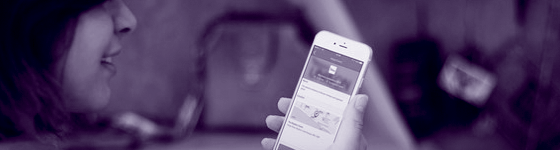 The UNISON conference app gives you the chance to meet and chat to other members at the conference, browse the agenda or save details of meetings and events you want to attend.It couldn’t be easier with the smartphone app for Android phones and iPhones. There is also a web version containing the agenda and online version of the conference guide. And you can use it on tablets too.Get the full conference agenda and standing orders, use the floorplans of the Brighton Centre to find your meeting or event and connect with other delegates by viewing their posts and pictures or posting your own.So, what are you waiting for? Search for the UNISON Conferences app now on Google play or in the App Store.To access UNISON conference on the app you need to use the code udmc19. To use the app on either iOS or Android phones you need to create a profile first (you don’t have to use real names if you don’t want to).Open the app and click the menu icon (three horizontal lines in the top left hand corner). Click ‘Sign up’.Enter an email and password, or use Facebook, LinkedIn, Twitter or Google+ to log in automatically.Review and approve your profile information. Be aware that some parts of this information (name, position) will be shown to other users of the app so don’t use full names if you’re not comfortable with that.Select UNISON conference from the list of events.Click to check in and enter the event code when prompted: udmc19Confirm your profile again and you’re in the app.We will be sending an email to all delegates we have email addresses for with further instructions and information.The small printAll posting and usage of the app must be in line with the UNISON Rule Book and the Terms of Service of the App developer. Everyone should use social media safely and responsibly and follow the guide to conduct in the ‘Working Together’ menu of the app. Any attendee atthe conference will be able to view photos and comments put up via the app, so be careful what you post and don’t name or post photos of people without their  permission.If you see content that you don’t think is appropriate, report it and it will be referred to UNISON staff acting as moderators. UNISON staff reserve the right to remove any content from the app or to ban any app user not following UNISON rules or otherwise misusing the app and their rights within it.Send us your feedbackTell us about your experience of using the app. A member of the UNISON digital team will be at the conference so you’re welcome to feedback there – or you can email us with feedback or any questions at digital@unison.co.ukMAP OF THE BRIGHTON CENTREFloor plansGround Floor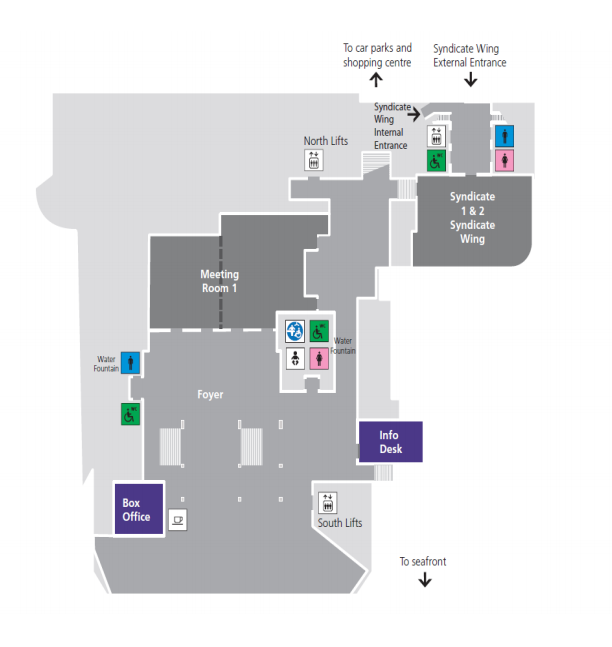 First Floor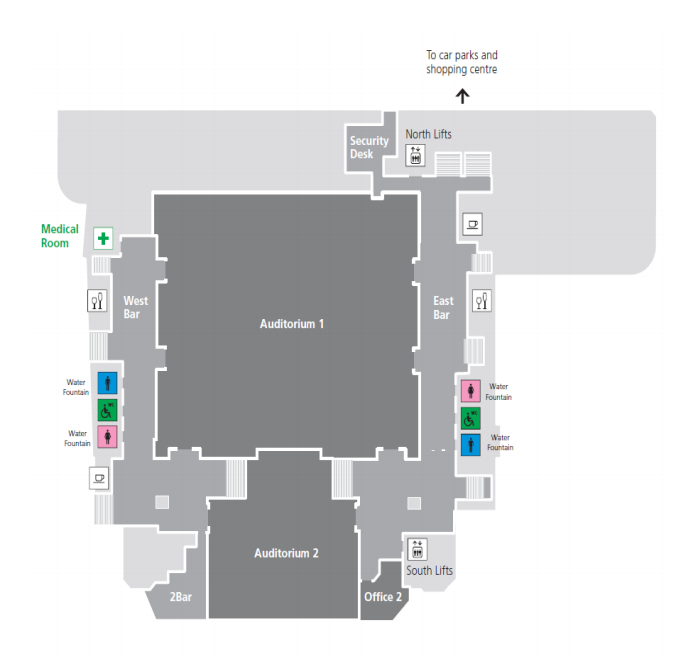 Second floor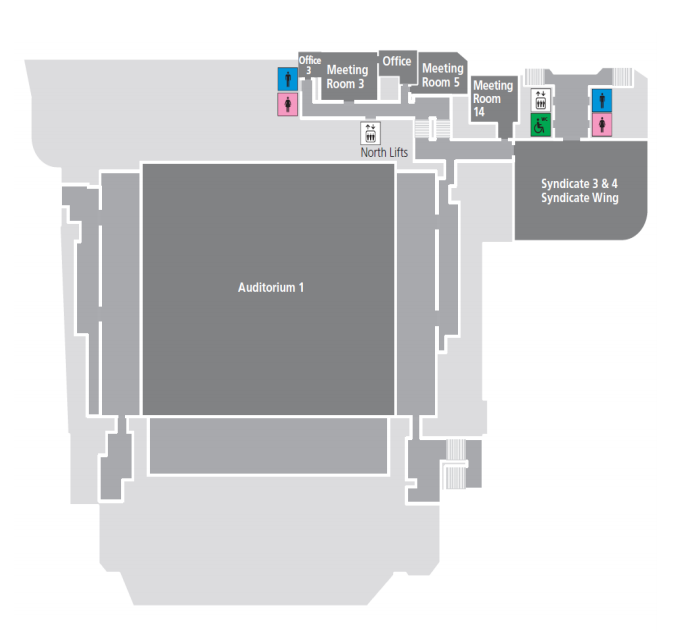 Third floor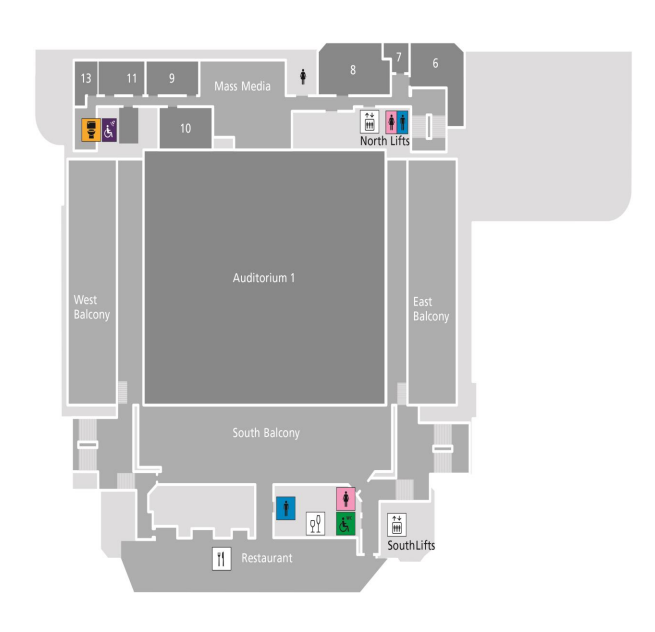 SECTIONSECTIONPageMOTIONSMOTIONSMOTIONSMOTIONSMOTIONS1CELEBRATING OUR BLACK DISABLED CAUCUSCELEBRATING OUR BLACK DISABLED CAUCUSNational Black Members’ Caucus162TOWARDS A MORE INCLUSIVE DISABLED MEMBERS LGBT+ CAUCUSTOWARDS A MORE INCLUSIVE DISABLED MEMBERS LGBT+ CAUCUSNational Lesbian, Gay, Bisexual & Transgender Plus Members’ Caucus173EDUCATE TO CELEBRATE OUR DIVERSE DISABLED AND LGBT+ FAMILIESEDUCATE TO CELEBRATE OUR DIVERSE DISABLED AND LGBT+ FAMILIESNational Lesbian, Gay, Bisexual & Transgender Plus Members’ Caucus194PIP ASSESSMENT SUPPORTPIP ASSESSMENT SUPPORTYorkshire and Humberside Region225EQUIPPING OUR STEWARDS TO SUPPORT OUR DISABLED MEMBERSEQUIPPING OUR STEWARDS TO SUPPORT OUR DISABLED MEMBERSNorthern Region246AGEISM AND THE EXPERIENCE OF DISABILITYAGEISM AND THE EXPERIENCE OF DISABILITYNational Young Members’ Forum257AWARENESS OF ACCESS TO WORKAWARENESS OF ACCESS TO WORKEastern Region268DISABILITY PASSPORTS IN THE WORKPLACEDISABILITY PASSPORTS IN THE WORKPLACEEastern Region279NEURODIVERSITY: AUTISM SPECTRUM CONDITIONS AND UNACCEPTABLE WAITING TIMESNEURODIVERSITY: AUTISM SPECTRUM CONDITIONS AND UNACCEPTABLE WAITING TIMESSouth East Region2810DISABLED WOMEN AND SICKNESS ABSENCEDISABLED WOMEN AND SICKNESS ABSENCENational Women Members’ Caucus3011NON-APPARENT DISABILITIESNON-APPARENT DISABILITIESNational Young Members’ Forum3212CAMPAIGNING TO END THE DISABILITY PAY GAPCAMPAIGNING TO END THE DISABILITY PAY GAPNewcastle City3313MENTAL HEALTH FIRST AIDERSMENTAL HEALTH FIRST AIDERSBirmingham UNISON Branch3614MEANINGFUL ANNUAL DISABILITY EMPLOYMENT STATISTICSMEANINGFUL ANNUAL DISABILITY EMPLOYMENT STATISTICSScotland Region3715ACCESIBLE PUBLIC TOILETSACCESIBLE PUBLIC TOILETSScotland Region3916MAKING PUBLIC TRANSPORT AND PUBLIC BUILDINGS ACCESSIBLE FOR DEAF PEOPLEMAKING PUBLIC TRANSPORT AND PUBLIC BUILDINGS ACCESSIBLE FOR DEAF PEOPLENational Deaf (Native British Sign Language Users) Caucus 4217ACCESS TO MENTAL HEALTH SERVICES FOR DEAF PEOPLEACCESS TO MENTAL HEALTH SERVICES FOR DEAF PEOPLENational Deaf (Native British Sign Language Users) Caucus4218PUBLIC SECTOR CUTS AFFECTING BSL INTERPRETING SERVICES PUBLIC SECTOR CUTS AFFECTING BSL INTERPRETING SERVICES National Deaf (Native British Sign Language Users) Caucus4319WHAT ARE THEY HIDING?: MISSING PIP DATA ON THE EXPERIENCE OF BLACK DISABLED PEOPLEWHAT ARE THEY HIDING?: MISSING PIP DATA ON THE EXPERIENCE OF BLACK DISABLED PEOPLENational Black Members’ Caucus4420BLACK DISABLED PEOPLE AND THE WINDRUSH SCANDALBLACK DISABLED PEOPLE AND THE WINDRUSH SCANDALNational Black Members’ Caucus4521ACCESSIBLE DOMESTIC ABUSE SERVICESACCESSIBLE DOMESTIC ABUSE SERVICESNational Women Members’ Caucus 4622NOT JUST A BIT OF BANTER: TACKLING SEXUAL HARASSMENT OF DISABLED WOMEN IN THE WORKPLACENOT JUST A BIT OF BANTER: TACKLING SEXUAL HARASSMENT OF DISABLED WOMEN IN THE WORKPLACENational Women Members’ Caucus4823FIGHTING UNFAIR WORK CAPABILITY ASSESSMENTSFIGHTING UNFAIR WORK CAPABILITY ASSESSMENTSNational Disabled Members Committee5024BREXIT, TRADE DEALS AND DISABLED MEMBERSBREXIT, TRADE DEALS AND DISABLED MEMBERSNorthern Region5225HIV/AIDS AND DECRIMINALISATION FOR DISABLED PEOPLE’S SAFETYHIV/AIDS AND DECRIMINALISATION FOR DISABLED PEOPLE’S SAFETYNational Lesbian, Gay Bisexual & Transgender Plus Members’ Caucus53AMENDMENTS RULED OUT OF ORDERAMENDMENTS RULED OUT OF ORDERAMENDMENTS RULED OUT OF ORDERAMENDMENTS RULED OUT OF ORDERAMENDMENTS RULED OUT OF ORDER1Celebrating our Black disabled caucusCelebrating our Black disabled caucusWest Midlands Region564PIP assessment supportPIP assessment supportNational Disabled Members Committee566Ageism and the experience of disabilityAgeism and the experience of disabilityEastern Region 5724Brexit, trade deals and disabled members Brexit, trade deals and disabled members Disabled LGBT+ Members Caucus 58